Государственное учреждение образования «Гимназия №1 г.Слуцка»Исследовательская работа«Группировка топонимов Слуцкого района»Работу выполнила: учащаяся 9 класса Панчик Алина Вадимовна Руководитель работы:учитель географии Еникова Валентина ФёдоровнаАдрес: г.Слуцк, ул. Комсомольская, д. 7, тел. 5-29-34Слуцк,  2017ОглавлениеВведение . . . . . . . . . . . . . . . . . . . . . . . . . . . . . . . . . . . . . . . . . . . . . . .    3Глава 1. Топонимика как наука . . . . . . . . . . . . . . . . . . . . . . . . . .     71.1. Место топонимики в системе наук  . . . . . . . . . . . . . . . . . . . .    71.2. Методы топонимических исследований. . . . . . . . . . . . . . . .    101.3. Топонимические группы. Классификация топонимов . . .   16Глава 2. Особенности региональной топонимики.                 Группировка топонимов Слуцкого района . . . . . . . . .  20 2.1.  Исследование уровня осведомленности учащихся         в предмете топонимики . . . . . . . . . . . . . . . . . . . . . . . . . . . . . . . . . .   20 2.2. Гидронимы Слуцкого района  . . . . . . . . . . . . . . . . . . . . . . . .   21 2.3. Ойконимы Слуцкого района  . . . . . . . . . . . . . . . . . . . . . . . . .  23Заключение  . . . . . . . . . . . . . . . . . . . . . . . . . . . . . . . . . . . . . . . . . . . .  25Литература . . . . . . . . . . . . . . . . . . . . . . . . . . . . . . . . . . . . . . . . . . . . .  27Приложения   . . . . . . . . . . . . . . . . . . . . . . . . . . . . . . . . . . . . . . . . . . .  28ВВЕДЕНИЕЖизнь человека связана с названиями стран, городов, сёл и деревень, улиц и урочищ. Мы живём в мире географических названий. Ещё в младших классах школы мы с особым трепетом воспринимали названия, привлекавшие своим звучанием: Килиманджаро, Кракатау, Эверест, Ямайка, Калахари, Лимпопо и т.д. Часто полу понятные или совсем не понятные слова будоражили чувства, привлекали внимание. Нам так хотелось узнать, какой смысл они в себе таят. Но оказалось, что раскрытие значения географических названий – дело трудное, нередко спорное, а часто и неразрешимое. Истинный смысл большинства из них ещё неизвестен и загадочен. Разобраться во всех этих сложных и во многом не разрешённых вопросах помогает наука топонимика.Топонимика – греческое слово, состоящее их двух терминов:  topos –место и onoma – имя, название, то есть учение об имени местности, или, вернее, о географических названиях.Следовательно, топонимика – это наука о географических названиях: их происхождении, смысловом значении, изменении (трансформации), написании, произношении и передаче с одного языка на другой.Географические названия – это особые слова, которые называются топонимами.Совокупность географических названий какой-либо территории (района, области, края, страны) обозначается термином топонимия или  географическая номенклатура (лат.nomenklatura – роспись имён).Предметом исследований топонимики являются сами географические названия, разгадка истинного смысла которых пока не всегда разрешима. Дело в том, что число топонимов на планете достигает астрономической цифры, и никто ещё точно не определил их количества. По предварительным подсчётам в отдельных странах, их десятки и даже сотни миллионов. Один лишь скромный атлас для средней школы содержит свыше 20 000 географических названий. В Большой атлас мира включено более 100000 названий крупных географических объектов. По подсчётам американских топонимистов, в одном только штате Калифорния зафиксировано 150000 названий (без учёта наименований улиц в городах штата).На территории Беларуси 209 городов и посёлков, около 25 000 сельских населённых пунктов, около 40000 рек и ручьёв, более 10000 озёр и водохранилищ, сотни названий равнин, холмистых гряд и возвышенностей. И все они имеют свой конкретный адрес в виде географических имён. Таким образом, на нашей белорусской земле около 80 000 географических названий. И это без учёта названий улиц в городах и посёлках, многочисленных мелких объектов (болот, прудов, лесов, урочищ, хуторов), известных небольшому кругу местных жителей.Без топонимов жизнь людей немыслима. Они фиксируют места нашего рождения, работы, отдыха, встреч, поездок и путешествий. Каждому поколению известны не только современные ему названия, но и относящиеся к предыдущим эпохам, не только наименования близких окрестностей, но и далёких стран. Учёные давно признали топонимику обязательным элементом краеведения. Начав изучение своего родного края, мы постоянно встречались с географическими названиями: рек, деревень, урочищ, улиц нашего города. Начали задумываться над тем, что означают эти названия, когда они появились, как они произошли. Оказалось, что топонимы могут рассказать много интересного о прошлом природы изучаемой местности и служить превосходным материалом для познания её истории. Всё это и послужило причиной начала моей работы над топонимикой Случчины и появления данного исследования.    Наиболее часто в краеведении возникают проблемы относительно происхождения того или иного географического названия. Работа по изучению происхождения географических названий как раздел краеведения не получила пока широкого распространения, хотя должна занимать явно не последнее место в изучении своего края. Любое географическое название исторично и является памятником культуры каждого народа. Такова его природа. Одной из важных проблем в топонимике является постепенная утрата важнейших сведений о прошлом. Возникла необходимость сохранения древних, исторически важных топонимов, поскольку они содержат в себе сведения из жизни наших предков. Уходят века, люди, события, но память о них остается в памяти людей, делах и воспоминаниях, в том числе и топонимах – названиях рек и озер, сел и городов. Актуальность выбранной темы обусловлена желанием познакомить моих сверстников с названиями географических объектов Слуцкого района, что поможет сформировать полное представление о топонимии нашего края как источнике информации об истории и культуре народа. Объект исследования – топонимический материал. Предмет исследования –  топонимы Слуцкого района.Мы предположили, что названия топонимических объектов Слуцкого района, подобно многим, сложились исторически и отражают особенности происхождения географических объектов, но многие мои сверстники не знают значения географических названий нашего района, их происхождения.  В процессе анкетирования было установлено, что предмет топонимики почти известен моим сверстникам. Необходимо повысить уровень знаний о происхождении собственных наименований, в том числе и путем включения краеведческого материала в содержание уроков географии, истории и родного языка. Нельзя допустить, чтобы пропали исторические названия. Поэтому надо сохранить топонимы, так как они содержат в себе сведения о жизни наших предков. «Сохранить топонимы не только важно, но и нужно. Ведь многие объекты и их названия исчезают, а это значит, что исчезает наша история, наши корни, опустошается наша память», – пишет Г.П. Смолицкая в книге «Занимательная топонимика» [7]. Чтобы сохранить топонимы, надо сначала их исследовать, что мы и попытались сделать в этой работе. Гипотеза исследования – если выяснить смысловое значение и происхождение географических названий – топонимов нашего края, то это позволит активировать интерес обучающихся к родным местам, более глубоко познать историю наших предков.Цель исследования – изучение особенностей происхождения названий некоторых топонимических объектов нашего района и поиск путей, направленных на расширение и углубление знаний по топонимике родного края.Для достижения данной цели необходимо было решение следующих задач: изучить научную литературу по теме исследования,раскрыть понятие топонимики, ее связь с другими науками,изучить топонимы Слуцкого района и особенности их образования,провести классификацию топонимов района,изучить возможности использования топонимического материала на уроках,создать словарь топонимов родного края.При проведении исследования использовались следующие методы: конспектирование и реферирование литературы по теме исследования;опрос и анкетирование  школьников о происхождении некоторых слуцких        топонимов. систематизация собранного краеведческого топонимического материала.Исследование включало следующие этапы:Информационно-познавательный: подбор и изучение литературы по топонимике, ознакомление с топонимами Слуцкого района.Исследовательский: составление анкеты и анкетирование обучающихся 5 классов с целью выявления знаний по исследуемой проблеме.Аналитический: анализ результатов, полученных в ходе анкетирования, классификация топонимов Слутчины, формулировка выводов.Практический: популяризация собранного материала о смысловом значении и истории происхождения топонимов края, создание краткого справочника «Топонимика Слуцкого района».Практическую значимость работы мы видим в том, что материалы исследования могут быть использованы учителями в их практической деятельности на уроках географии, истории, белорусского языка, а также во внеклассной работе, что поможет заинтересовать учащихся  историей родного края. Работа может представлять интерес для увлекающихся  краеведением, лексикологией, историей родного края.ТОПОНИМИКА КАК НАУКА1.1. Место топонимики в системе наукГеографические названия, их происхождение и история формирования интересовали людей с глубокой древности. Ещё в трудах античных географов и историков можно найти попытки объяснения отдельных топонимов.Всякое географическое название, будь то город, село, река или озеро, овраг или горная вершина, таит в себе определённый смысл. Бессодержательных, бессмысленных названий не существует.Человечество дало название материкам и государствам, морям и океанам, пустыням и равнинам. Кроме того, люди придумали названия планетам и звёздам. Всё это огромное разнообразие накапливалось в течение тысячелетий. Одни из них сохранились до наших дней, другие видоизменились до неузнаваемости, а третьи исчезли и давно забыты. Географические названия возникают и сейчас. Кто знал ещё несколько десятилетий назад такие звучные названия как Солигорск, Светлогорск, Белоозёрск?Следовательно, географические названия рождаются, живут, изменяются по форме, переосмысливаются человеком и забываются. Длительность их жизни разная. Как правило, более стабильны имена рек, озёр, особенно больших, но и их названия не вечны. Например, Каспийское море раньше называлось Хвалынским, река Дон была известна древним грекам под именем Танаис, горы Карпаты – Сарматские горы. Первое и главное назначение географического названия – это его адресная функция, т.е. фиксация места на поверхности Земли. У людей всех стран с незапамятных времён выработался способ фиксации и определения окружающих их объектов с помощью слов, в смысле которых отображены исторические события, процессы расселения, древние ландшафты, условия жизни и быта в далёкие времена, трудовые навыки и ремёсла, мироощущение, мифология, деяния отдельных личностей, язык. Следовательно, географические названия – это неотъемлемая часть духовного наследия человечества.Учёные давно обратили внимание на долговечность названий, многие из которых живут тысячелетия. Вымирают народы, исчезают языки, а названия продолжают жить, хотя и не всегда остаются неизменными. С течением времени изменяется их звучание, написание, а иногда и смысловое значение. И новые поколения пользуются названиями, зачастую не зная ни языка, на котором они когда-то были даны, ни их истинного смысла.Но пытливый человеческий ум издавна стремился понять, как появились географические названия, что они означают, кто были их авторы. Но без надлежащей подготовки далеко не всегда удаётся раскрыть смысл названий, дошедших до нас из глубины веков, на чуждых, нередко уже мёртвых языках.Географические названия окружают нас с детства. С первых лет нашей жизни они повседневно и постоянно входят в наше сознание, начиная с названия города, села, улицы, где находится родной дом. Невозможно представить современный мир без географических имен.А возникли они  в глубокой древности; их истоки – в первобытном обществе. Тысячелетиями накапливались они, количество их росло.Практически нет бессмысленных названий, ведь процесс наименования – процесс народного творчества.Как сказал писатель К. Паустовский «названия говорят о характере народа, его истории, его склонностях и особенностях быта».  Географические названия и имена живут долго, сохраняя память о народе, давшем их, поэтому так велик интерес к их осмыслению.Известный общественный деятель ХIХ века Надеждин Н.И. писал: « Земля есть книга, где история человеческая записывается в географической номенклатуре».  Желание прочитать эту «книгу» возникло у человека с давних времен. Еще в античности зародилась традиция сопровождать географические и исторические сочинения объяснением названий. Ей следовали Геродот в «Истории», Авиценна в «Морских берегах». Не случайно, поэтому  наука, занимающаяся выяснением происхождения и  развития географических названий, их формой, смысловым сопровождением грамматическим оформлением, обозначается  именно греческим словом «топонимика», в основе которого лежит топос – «место, местность», и онима – «имя».В средние века, с распространением страноведческих сочинений, эта традиция закрепляется: становится обычным почти каждое описание страны начинать с рассказа о происхождении её названия. И в ХVIII веке географические статьи французской «Энциклопедии» начинаются с этимологии названия объекта. Эта традиция была воспринята и русскими географами XVIII века. И хотя первые попытки осмыслить топонимический материал  встречают уже в древнерусских летописях, топонимика как наука в России развивается только начиная с ХVIII века, в связи с развитием географии и истории. Первым русским ученым – топонимистом можно считать В.Н. Татищева (1686 – 1750), известного историка и географа. Окончательное становление топонимики как науки происходит в  России в   XIX-XX веках.В ряду первых белорусских исследователей, внесших вклад в становление топонимического направления науки, следует назвать известного историка и этнографа Адама Киркора. В работе «Этнографический взгляд на Виленскую губернию» (1857 г.) он отмечал необходимость привлечения топонимических данных для восстановления древних этнических границ: «…исследовать названия древнейших мест, рек, озер и т.д. и из наречий, которым принадлежат эти названия, определять границы». Топонимические материалы содержатся в третьем томе «Живописной России» (1882 г.), где перу Адама Киркорa принадлежит большая часть очерков. Значительной базой теоретического материала являются топонимические работы В.А. Жучкевича, заложившего основы топонимических исследований в Беларуси. Он первым разработал и читал в Белорусском государственном университете им. В.И. Ленина курс общей топонимики для студентов географического факультета. Его работу продолжил Г.Я. Рылюк, внесший значительный вклад в становление и развитие геотопонимических исследований Беларуси и популяризацию топонимических знаний. Активно развиваются топонимические исследования и в настоящее время, так как географические     названия,   их  значение,    происхождение и история вызывают в последнее время большой интерес. Об этом свидетельствуют появления фундаментальных исследований по их изучению, создание топонимических словарей, введение спецкурса по топонимике в учебные планы вузов на географических факультетах.Топонимикой занимаются лингвисты, историки, этнографы, географы, картографы, краеведы. Топонимика – вспомогательная научная дисциплина, изучающая географические названия и является одним из разделов исторической географии. Она позволяет более обосновано решать вопросы правописания географических названий.Поскольку географические названия – это часть словарного состава      языка, подчиненная определенным языковым закономерностям, топонимика        является также частью лингвистики.Топонимы – конкретные адреса географических объектов, поэтому, как географические названия, они являются своеобразным языком географии.    Географические названия устойчивы, сохраняются надолго, становясь своеобразными историческими памятниками. В связи с этим, топонимика в известной мере принадлежит истории, источниковедению.Важны вопросы топонимики для школьной географии. Изучение карты и запоминание географических объектов сложно для учащихся. Правильно объяснить то или иное название, показать его смысловое значение и происхождение – значит, облегчить его познание и запоминание, что и возможно с помощью топонимики. Современная картография не может обходиться без географических названий. Поэтому для нее важны точное отображение и репродукция всех географических названий. Этими вопросами занимается топонимика.Перед краеведами стоит задача выявить и записать все реально существующие имена рек, озер, гор, поселений, так как они являются памятниками языка, истории, культуры, географии. Они приравниваются к архитектурным памятникам, историческим документам. Топонимы могут быть как очень древними, так и довольно молодыми, они заключают в себе важную культурно-историческую информацию, связанную с духовной и материальной культурой или природой. Они могут указывать на физико-географические особенности, приметы местности, особенно те, которые в настоящее время уже исчезли: истреблены животные, сведен лес, высохла река или озеро или, наоборот, затоплены обширные территории под водохранилища, вместе с ними и уникальные археологические памятники. Топонимы – наша память о языке, об истории и географии. Методы топонимических исследованийТопонимия любого региона, т. е. совокупность географических названий какой-либо территории, – сложное явление, анализ которого представляет определённые трудности и предполагает различные пути исследования в зависимости от специфики материала и поставленных задач. Факторов  и причин  возникновения топонимов очень много. Э. М. Мурзаев (1974 г.) писал: «Всякое рождение топонима вызывается историческими условиями, географической средой и осуществляется средствами языка. Часто название обусловлено сущностью самого географического объекта». В то же время в литературе встречаются точки зрения, которые отрицают влияние географии и экологии объектов на их названия. Например, B.A. Никонов (1965 г.) пишет, что географическое название – явление общественное и стремится доказать это на конкретных примерах. Х.Л. Ханмагомедов (1990 г.), не соглашаясь с ним, указывает, что «такой подход свидетельствует о недооценке взаимодействия человека с природой». В. А. Жучкевич (1968 г.) пишет: «Народ, замечая единичное, индивидуальное среди массового и обычного, дает название географическому объекту по характерному признаку, отличающему его от других объектов». Ю. А. Карпенко (1970 г.) утверждает, что «действительность топонимии – это, прежде всего, действительность географическая!». В то же время Э. М. Мурзаев (1974 г.), А. В. Суперанская (1962 г.) и В. А. Никонов (1964 г.) указывают, что топоним, на первый взгляд, произошедший от названия животного или растения, может иметь своим источником соответствующее прозвище или фамилию какого-либо человека (первопоселенца, владельца и т.п.): «Орлов», «Синицын», «Соснин» и т.п.A. B. Суперанская (1985 г.), поясняя причины возникновения топонимов, склоняется к той точке зрения, что ведущую роль играет социальный фактор, по ее мнению, даже такие крупные физико-географические объекты, как горы, реки, моря существуют для человека, давшего им названия, лишь постольку, поскольку они входят в круг его экономических и иных интересов.По-видимому, правильнее считать географо-экологический и социально-экономический факторы равноправными в наименовании природных объектов, поскольку люди выбирали название по какому-либо признаку (реки, горы и т.п.), исходя из своих интересов и соображений, но обязательно тот, который отражал реальные свойства данного природного объекта.Географическое название не бывает случайным, его дает общество. Как все общественные явления, оно всегда обусловлено. В одни эпохи давали названия преимущественно по природным или хозяйственным признакам объекта; в  другие – чаще всего называли объект по его принадлежности владельцу; в третьи  возобладали названия – посвящения, придающие ему идеологическую окраску. Из миллионов названий немногие ясны по своему происхождению. Переживая века, названия так изменялись, что  даже  специалисты не всегда могут разгадать их значение. Опасно доверять внешнему сходству: оно может быть обманчиво. Поэтому в  своей работе ученые – топонимисты  используют различные методы исследования.Каждое явление или каждый объект может изучаться под определённым углом зрения, который отражает конечную задачу познания. Полное понимание достигается при всестороннем исследовании, когда используются разные методы анализа и синтеза.Географическое название, топонимический комплекс отдельного региона могут быть рассмотрены с разных позиций: 1) принадлежности названия к географической реальности: горе, реке, городу, болоту и т.д.; 2) времени и обусловленности его возникновения; 3) принадлежности к тому или иному языку; 4) содержания и этимологии (от греческого έτύμον – «истина, подлинный смысл» и λογος– «учение», т.е. происхождения имени собственного), 5) его морфологии, так как название – слово, и оно должно соответствовать нормам языка и подчиняться графическим правилам; 6) научного обоснования отображения при передаче с языка на язык и правильного написания на родном языке; 7) области распространения, когда выясняются ареал названия, пути его миграции.Все эти вопросы не представляется возможным решить при помощи только одного метода. Каждый взятый в отдельности метод позволяет по-своему подойти к пониманию географического названия со стороны его формы, структуры и содержания. Главная задача топонимиста – проводить исследование комплексно. Только на основе использования комплекса методов разных наук можно добиться реального научного результата.Географическое название является частью топонимии определенной территории, поэтому его анализ может быть правильным только с учетом специфики всего комплекса топонимов. Единичное название, оторванное от системы, не может служить источником научного анализа. Поэтому вторым требованием топонимических исследований является исследование топонима в контексте всей топонимии.Географический метод топонимического исследования основан на использовании народных географических терминов – слов, определяющих характер географического объекта, его род и вид (например, гора, лес, озеро). Являясь, по сути, именем нарицательным, народные термины употребляются для определения конкретного географического понятия или явления. Генетическая связь народного термина с географическими объектами, их сущностью, находит выражение в топонимии, являющейся своеобразным аккумулятором значительного числа терминов. Взаимосвязь между топонимом и термином есть универсальная закономерность топонимики. Топонимия – это своеобразный язык ландшафта, его вербальное выражение. Можно сказать, что посредством топонимии ландшафт «рассказывает» о себе, о своей истории, динамике и особенностях. Ландшафтно-топонимические исследования способствуют реконструкции географических ситуаций прошлого. Топонимы позволяют выявлять и исследовать в динамике такие компоненты природного ландшафта, как формы рельефа, почвы, растительность и животный мир.Тесным образом связан с топонимикой и картографический метод. Картографический метод успешно применяется для установления закономерностей размещения топонимических явлений, динамики их развития во времени, пространственных связей и зависимостей, как между отдельными топонимическими фактами, так и между ними и разного рода социальными и природными реалиями, отраженными на картах. Выявление топонимического материала требует привлечения различных картографических источников. Разновременные карты позволяют изучить динамику различных явлений и их компонентов по данным топонимии.От картографирования неотделимо установление топонимических ареалов, в задачи которого входит точная локализация мест расселения людей, в речи которых отмечается изучаемое ономастическое явление, или объектов, именуемых определенным образом. Но картографирование применяется не только для фиксации выявленных ареалов. Картографироваться могут и различные территориальные распределения названий при региональных исследованиях, и черты, глобально присущие названиям разных языков. Выявленные в результате картографирования ареалы составляют специальный топонимический текст, научное прочтение которого ставит исследователя перед серией новых задач. Следовательно, карта с топонимической нагрузкой сама делается источником для дальнейшего изучения географических названий. Создание современных баз данных топонимов, электронных газетиров, использование ГИС-технологий значительно активизирует топонимические исследования.Картографический метод анализа топонимии базируется на использовании картографических материалов для описания топонимов, их размещения, зависимости от социальных и природных условий. Географическая карта – важный источник топонимической стратиграфии. Карта фиксирует местоположение объекта и его отношение к объекту. Обследование изданных в разные столетия и десятилетия карт проясняет динамику изменений топонимических явлений. Применение метода картографирования предполагает создание специальных топонимических карт: аналитических, синтетических и комплексных. На аналитических картах с помощью цветовых и геометрических символов отражают отдельные, необобщённые показатели местоположения топонимов с определенными формантами, группировка названий по языковой принадлежности, структуре, периодизации. На синтетических картах используются различные показатели: хронология, структура и т.д. на комплексных картах с помощью системы условных знаков могут быть показаны одновременно топонимические явления в их взаимосвязи, взаимодействии во времени и пространстве. Картографирование топонимов отличается своей общедоступностью, наглядностью и обобщённостью.Полноценное описание и анализ топонимических фактов не может осуществляться без использования исторических методов исследования. Учет реальных исторических условий является одним из основных критериев достоверности изысканий. Топонимы обычно утилитарны по семантике, т.к. отражают отношение человека к природе, сложившееся на протяжении длительного исторического периода. Название всегда социально: даже физико-географические термины в топонимии являются выражением уровня экономической значимости объекта.Каждая историческая эпоха характеризуется своим топонимическим набором, поэтому особое место в исследовании принадлежит историко-хронологическому анализу топонимов. Однако подобный анализ возможен далеко не всегда: народные физико-географические термины и названия природных объектов редко поддаются точной датировке, в тоже время социально-экономические термины и названия в подавляющем большинстве имеют достаточно точную хронологическую привязку.Важным источником сведений о процессе освоения территории и изменении природы послужило изучение исторических документов, содержащих топонимическую и историко-географическую информацию. Существуют различные типы исторических документов: русские летописи; актовые материалы (писцовые книги, акты имений, фольварков); законодательные документы (различного рода рескрипты, дарственные на право пользования землями); периодическая печать; традиционные мемуарные материалы; описания путешественников.В частности, уникальными письменными источниками по топонимии Беларуси являются писцовые книги XV – XVI вв. Они характеризуют состояние сельского хозяйства и различных промыслов, указывают количество обрабатываемых земель в каждом селении, фиксируют транспортные пути и названия урочищ.Важное значение принадлежит историческим картографическим источникам. Сопоставление разновременных карт позволяет изучить динамику освоения территории. Специфика исторического материала далеко не всегда позволяет понять исторический процесс топонимической номинации. Поэтому топонимическая информация может рассматриваться как своеобразный памятник истории, дополняя и уточняя исторические факты.Используя методы исторического анализа, можно выяснить зарождение топонима, его эволюцию и трансформацию, социальную среду, обусловившие появление нового названия.Сторонник применения исторического метода в топонимических исследованиях А.И. Попов в своих работах показал, что, не зная конкретных исторических условий и источников, вряд ли можно безошибочно говорить о происхождении географических названий. Среди лингвистических методов учеными используются этимологический, формантный и словообразовательный (структурно-грамматический) анализ топонимов как слов языка.Этимологический метод, один из самых древних и играющий важную роль в топонимической науке, способствует восстановлению исходного смысла географического термина или названия. Однако обычный анализ этимологии лексического факта, исходящий с чисто лингвистических позиций, не дает истинного понимания исходных причин возникновения топонима. Для этого необходим учет географических, социально-политических и культурно-исторических факторов и обстоятельств, которые могут быть различны применительно к разным частям изучаемого региона.Анализ топонимии производится лингвистическими средствами словообразовательного (структурно-грамматического) метода, который базируется на изучении массово повторяющихся элементов названий. В роли таких элементов, обычно называемых формантами (от латинского formans – «тот, кто образует»), чаще всего выступают конечные элементы названий, представляющие собой суффиксы или окончания. Остальные элементы названий (приставки, основы) также представляют интерес с точки зрения изучения топонимического словообразования. Однако, обладая меньшей массовостью, они представляют меньшую научную ценность Примеры формантов – «-ичи» (Барановичи, Ивацевичи, Ляховичи), «-ово» (Соколово, Петрово, Вороново), «-ка» - Петровка, Ивановка, Каховка и т.д. Многие сторонники этого метода считают его очень надежным, так как массово повторяющиеся элементы в названиях дают серьезную базу для суждения об их типологии и о миграциях населения, переносящих топонимы на новые места.Определенное место при обработке полученной информации принадлежит статистическому методу. С его помощью устанавливаются количественное соотношение топонимов с иными категориями названий, выявляются количественные показатели и соотношения различных категорий топонимов. Во многом данные статистики опираются на картографические материалы исследования.Географические и исторические причины зачастую требуют уточнения непосредственно на местности. Иногда решение поставленного вопроса не является простым и помимо историко-географической и лингвистической информации требует привлечения дополнительных местных фактов. Полевые изыскания, топонимические экспедиции и знакомство с объектами непосредственно на местности помогают уточнить значение некоторых топонимов и географических терминов, скорректировать отдельные выводы. Подобные экспедиции проводятся также с целью сбора географических названий незначительных, мелких объектов, т. к. они по различным причинам исчезают, но также имеют значительную научную ценность.Наиболее эффективным и популярными в топонимии методами анализа названий являются этимологический, формантный и картографический. Меньше используются исторический, статистический, типологический и другие методы исследования топонимических явлений.Этимологический метод, весьма важный в топонимике, сохраняет свое ведущее значение, так как он помогает восстановлению исходного, первичного смысла географического названии, хотя в результате народной этимологии происходит процесс последующего осмысливания многих древних географических названий. Новыми поколениями они уже воспринимаются с новым содержанием и смыслом, ничего общего не имеющими с древними, исходными. Таким образом, методы изучения топонимии различны и многоплановы. Каждый из них имеет свои принципы и приёмы, хотя автономно они практически не применяются. Выбор того или иного метода, комплекса методов зависит от постановки цели топонимического исследования и характера материала.Методы топонимического исследования ещё находятся в стадии развития, хотя уже выявлены определённые приемы познания, которыми пользуются ученые, собирающие и расшифровывающие какую-то совокупность географических названий или какое-то одно-единственное. Однако при топонимическом анализе всегда следует отдавать предпочтение массовому материалу, потому, что географические названия обычно повторяются либо целиком, либо, если они сложны, по составным частям. В своей работе я использовала этимологический, и мифологический, научный и временной методы, сочетая которые, попыталась проанализировать отдельные топонимы Слуцкого района. Топонимические группы. Классификация топонимовГеографические объекты на нашей планете исключительно разнообразны. Здесь и природные объекты (горы, равнины, озера, моря и т.д.), и возникшие как результат деятельности людей (поселения, транспортные пути, промышленные объекты и т.д.) Все географические объекты должны каким-то образом называться, т.е. иметь собственные названия. В топонимике их определяют как объекты номинации (латинское nominatio – «называние»). Все топонимы можно разделить на классы (или группы) в зависимости от специфики объекта номинации. Таким образом, топонимический класс (класс топонимов, топонимическая группа) – это сумма названий однотипных географических объектов. Выделяется несколько основных классов топонимов. Они соотносятся с основными типами географических объектов. Однако количество классов довольно значительно, так как значительным является и количество разнообразных типов географических объектов. Каждый класс делится на подклассы (виды) топонимов. Оронимы (от греческого ορος – «гора», ονομά – «имя») – класс топонимов, названия форм рельефа (объектов орографии). Наименования гор, вершин, равнин, впадин, пещер, оврагов и других геоморфологических объектов входят в состав этого класса. Такие топонимы, как Анды, Кордильеры, Джомолунгма, Аконкагуа, Великая Китайская равнина, Полесская низменность – это оронимы. Среди оронимов выделяются несколько подклассов. В частности, спелеонимы (от греческого ςπήλαιον – «пещера, грот», ονομά – «имя) – названия подземных природных образований и форм рельефа. Это наименования пещер, гротов, пропастей, лабиринтов и т.д. Примеры – Мамонтова пещера, Фингалов грот, Черная пропасть. Анемонимы (от др.греч. ανεμος – ветер) – класс топонимов, который включает в себя названия стихийных бедствий, в том числе урагана, циклона, тайфуна (например, ураганы Бетси, Алиса, Флора, Глория). Гидронимы (от греческого ύδωρ – «вода», ονομά – «имя») – класс топонимов, который включает в себя названия всех водных объектов – рек, ручьев, источников, колодцев, прудов, озер, океанов и их частей (морей, заливов, проливов). Ввиду обилия водных объектов номинации, гидронимы подразделяют на подклассы. Потамонимы (от греческого ποταμός – «река», ονομά – «имя») – названия рек, ручьев: Амазонка, Дунай, Уша, Ясельда, речей Каменка. Это один из самых многочисленных топонимических подклассов на планете. Лимнонимы (от греческого λίμνή – «озеро», ονομά – «имя») – вид гидронимов, который включает в себя названия озер, прудов, водохранилищ (Свитязь, Нарочь, Титикака, Долгий пруд).Океанонимы (от греческого Ωκεανος – «бог Океан, беспредельное море», ονομά – «имя») – названия океанов. Это самый маленький по количеству названий топонимический класс – ведь океанов на Земле немного. Пелагонимы (от греческого πέλαγος – «море», ονομά – «имя») – вид гидронимов, включающий названия морей или других частей океана (залива, пролива, течения и т.д.) Топонимы Красное море, Бенгальский залив, пролив Босфор, Куросио являются примерами подкласса пелагонимов. Гелонимы (от греческого έλος – «болото», ονομά – «имя») – названия болот (например, Большой Мох, Звонец, Пинские болота). Дримонимы (от греческого греч. δρΰμος – «роща, лес», ονομά – «имя») - класс топонимов, названия лесов, рощ, парков и их частей (Зеленый бор, Горелый лес, Булонский лес, Темный гай). Класс ойконимов (от греческого οϊκος – «обитель», ονομά – «имя») включает в себя названия любых населенных пунктов. Иными словами, и Чикаго, и хутор Дальний, и деревня Борки – это ойконимы. Выделяют несколько подклассов ойконимов. Астионимы (из греческого άστείος – «городской», ονομά – «имя») – вид ойконимов, названия городов. Комонимы (от греческого κώμη – «село», ονομά – «имя») – вид ойконимов, который включает все названия сельских поселений (деревня Дубки, село Великая Гать). Следующий класс топонимов – дромонимы (от греческого δρομος – «путь», ονομά – «имя»). Это названия транспортных путей: Великий шелковый путь, Аппиева дорога, Козий Брод. Одним из многочисленных по количеству названий является класс урбанонимов (лат. urbanus – «городской», греч. ονομά – «имя») Данный класс относится к названиям любых внутригородских объектов – улиц, переулков, площадей и т.д. Урбанонимы делятся на подклассы. Годонимы (от греческого όδος – «улица», ονομά – «имя») – вид урбанонимов, название линейного внутригородского объекта – улицы, переулка, проспекта, набережной и т.д. (улица Комсомольская, Бульвар Шевченко, 5-я авеню, Уолл-Стрит, Елисейские поля.) Агороним – вид урбанонима, название городской площади, рынка: Красная площадь, Марсово поле, площадь Независимости, Тяньаньмынь, Комаровский рынок  (от греч. agora – «площадь, рынок, собрание народа»).Городской хороним – вид хоронима и вид урбанонима, собственное имя части территории города, в т.ч. района, квартала, парка, кладбища: Кремль, Заволжье, Суздалка, Бутусовский парк, Петропавловская крепость.Агроонимы (от греческого греч. άγρος – «пашня», ονομά – «имя») – класс топонимов, включающий названия земельного надела, пашни, сельскохозяйственной земли (поле Клин, Монастырское поле, Петрова полоса, Иванов шнур). Теонимы  (греч.  theos – Бог) – названия религиозно-культового и мифологического значения.Хоронимы (от греческого όρος – «межевой знак, граница», ονομά – «имя») – последний из рассматриваемых нами классов топонимов. Это названия любых значительных территорий, регионов, областей (природных, исторических, административных). Примерами могут послужить такие названия, как Полесье, Персия, Краснодарский край, Невада, Бавария, Сибирь.Оттопонимы – группа дочерних топонимов, возникших от других подобных названий: например, Филлиповка – Филлипенята, Кутники – Кутенята и т.д.Гедонимы  (греч. hedone – веселье) – названия благозвучного произношения, красивого звучания (бухта Радости, залив Счастья и т.д.).       Этнонимы  (греч. ethnos – народ, племя) – названия, отражающие наименования племён, народов, наций.Астронимы  (греч.  astron – звезда, светило) – названия небесных светил, планет.Микротопонимы – совокупность местных географических названий небольших объектов (урочищ, местностей и т.д.).Макротопонимы – названия обширных физико-географических объектов (горных, речных, специально выделяемых политико-административных территорий), часто не имеющих чётко очерченных границ (Северная Европа, Забайкалье, Приднестровье, Северный Кавказ).Метонимы  (греч.  metonimia – переименование) – переименованные географические названия.Гомонимы  (греч.  homos – одинаковый) – названия, имеющие одинаковый этимологический смысл, но различную форму и звучание в разных языках: Замосце (бел.),  Замостье (рус.), Кембридж (англ.) и Понтуаз (фр.).Антонимы – пары названий, имеющих противоположные значения. (новый – старый, большой – малый и т.д.).Омонимы – названия-тёзки, имеющие разное значение, но звучащие одинаково (коса – выступ суши,  заплетённые волосы, сельско-хозяйственный инструмент): река Луга – город Луга и т.д.Антропонимы  (греч.  аntropos – человек) – названия, в основе которых лежат имена, фамилии людей.Вопросы любой научной классификации, в том числе и топонимической, нередко спорны и противоречивы. Создание универсальной топонимической классификации, отвечающим разнообразным требованиям, представляется маловероятным. Существуют несколько топонимических классификаций.Одна из первых – языковая классификация. В её основу положен принцип принадлежности топонимов к тому или иному языку. В этом виде классификации различают:названия родного языка, смысл которых совершенно ясен (Берёзовка, Липники, Новодворцы, Лучники)названия, унаследованные из другого языка, но прочно вошедшие в активный топонимический словарь (Сибирь – от тюркского болото)названия иноязычные, которые сохранили структуру и смысл другого языка (Килиманджаро, Лондон, Ташкент)Этимологическая классификация основывается на истинном (первоначальном) смысле топонима. Она близка к языковой и в ней выделяют три группы названий:этимологически очевидные, смысл которых ясен (Замостье, Кожушки, Павловка, Новинки)этимологически прозрачные, смысл которых становится понятным при этимологическом анализе (Гродно, Могилёв, Ячево, Случь) этимологически непрозрачные, смысл которых ещё не раскрыт и их на Земле большинство (Москва, Кавказ, Казбек и др.).Узко лингвистическая классификация интересует только языковедов.Семантическая классификация представляет наибольший интерес и по ней названия подразделяются на группы и подгруппы по смысловому значению образующих основ:образованные от антропонимов (Абрамово, Ефремово)образованные от названий животных и растений (Волки, Воробьи)отражающие особенности ландшафта (Замошье, Гора, Верхнее) отражающие административно-объектные особенности (Село, Новь)образованные от названий ремёсел  (Ковалево, Кузнецово, Гончаровка) отражающие цветовое восприятие мира (Беляево, Чёрное)имеющие  диалектные основы (Ляды, Буда)отражающие в семантике национально-культурный компонент (Постниково, Успенское, Воскресенское).Структурная классификация топонимов отражает способ их образования:топонимы, образованные семантическим способом (Печки, Канава)топонимы, образованные морфологическим способом (Тит-ов-щин-(а), За-бор-ь-(е), За-болот-ь-(е))составные топонимы  (Белый Берег, Зелёная Горка)В.А. Жучкевич, исследуя географические названия Белоруссии, создает классификацию, в которой автор выделяет десять больших групп и каждую группу подразделяет на подгруппы:1. Названия, характеризующие природные условия местности.2. Названия, характеризующие экономические явления.3. Названия, характеризующие само поселение.4. Названия, данные по фамилии.5. Названия, данные по названиям рек, озер.6. Названия, связанные со словами религиозного или культового значения.7. Названия новые, недавно присвоенные поселениям.8. Неславянские названия.9. Нерасшифрованные и закономерно повторяющиеся на территории Белоруссии названия.10. Названия единичные, нерасшифрованные и непонятные, или не подходящие ни к одному из вышеуказанных типов [1].2. ОСОБЕННОСТИ РЕГИОНАЛЬНОЙ ТОПОНИМИКИ. ГРУППИРОВКА ТОПОНИМОВ СЛУЦКОГО РАЙОНА2.1 Исследование уровня осведомленности учащихся в предмете топонимикиПолучение сведений о топонимических объектах – потребность времени, обращения к данной теме продиктовано теми изменениями, которые происходят в обществе. Обращение к топонимике обусловлено необходимостью формирования и развития регионального самосознания – ученик должен знать свой край, его географию, историю и культуру.В ходе изучения данной темы нас заинтересовал вопрос: а что знают  ученики нашей гимназии о топонимике вообще и о местных топонимах в частности.  Мы решили провести опрос-анкетирование (приложение № 1).  Учащимся были предложены 4 вопроса:Знаешь ли ты, что такое топонимика, топонимы? Перечисли известные тебе названия города Слуцка и Слуцкого района.Объясни происхождение названий Случь, Слуцк, Беличи, Лучники, Весея, Середняки, Красное.Нужно ли знать топонимы своего родного края и почему?Исследование проводилось в 5 классах гимназии № 1 города Слуцка. Нами было опрошено 50 человек. В результате выяснилось, что многим ученикам  незнакомы такие понятия, как топонимика и топонимы. Но местные географические названия большинство опрошенных знают, при этом называют от 5 до 30 топонимических объектов. Затрудняются дать правильный ответ или предлагают ложную этимологию предложенным топонимам 75,3 % и 19 % соответственно (приложение № 2). Все учащиеся считают необходимым знать названия  географических объектов своей местности. Причины, которые наиболее часто встречались в ответах:чтобы лучше знать свой край, свою малую родину;чтобы не заблудиться;чтобы быть образованным;это интересно.Любой топоним – частичка нашей истории, и эту историю мы порой совсем не знаем или знаем приблизительно. Топонимы принадлежат людям разных времён, их мудрости и гению. Созданные тысячи лет назад, географические названия отражают время, языки давно исчезнувших народов, древние ландшафты, духовные ценности далёких предков. Они являются своеобразными памятниками минувших эпох и достойны вечной сохранности. Вот почему их изучение очень интересно и актуально. 2.2 Гидронимы Слуцкого районаЯзык гидронимов (названий рек, озёр, болот и других водных объектов) – самый древний. Возраст отдельных слуцких гидронимов (например, Случь и Локнея) достигает нескольких сотен лет и теряется в далёкой древности. И это понятно, так как издавна человек селился на берегах рек, которые кормили и поили его, помогали выжить в нелёгкой борьбе с природой, с врагами далёкими и близкими. Не поэтому ли названия речкам человек давал красивые, благозвучные и даже ласковые. Послушайте, как поэтично звучат они на Слутчине: Сивельга, Локнея, Девица, Талица, Сливка, Бычок… А есть ещё Железница и Волка, Берёзовка и Морочь, Вясейка и Ужанка…Главная голубая артерия нашего края – река Случь. «Материалы для географии и  статистики России», первый том которых был издан в Санкт-Петербурге в 1864 году, свидетельствует, что «…Случь течёт по луговой, обильной хорошим сеном и довольно населённой долине, окаймлённой невысокими, открытыми и плодородными холмами Слуцкого уезда… Судоходство по Случи непостоянно и ограничивается движением нескольких судов малого размера с солью…». Сплавляли тогда ещё и древесину, и смолу в бочках. Название реки происходит от слова лука – дугоподобный поворот реки. Кроме этого, в старинных письменных источниках слово случий трактуется как выгнутый, похожий на лук, вид оружия. Отсюда, от извилистого характера русла, на котором много лук, изгибов, поворотов и происходит название реки Случь. Крупнейшим притоком  Случи является река Морочь. Русло её сейчас уже почти полностью канализировано и сегодня уже мало кто знает, что раньше река текла по сильно заболоченной местности. Название скорей всего как считает В. Юревич, произошло от слова  морак. Многие животные, стремясь к воде, попадали в трясину у берегов реки, не могли выбраться из неё и умирали. С этим можно согласиться, потому что при характеристике болотистой местности часто употребляются слова с таким же корнем, как в словах  марочыць, марока и других (вспомните, например  морошку – болотную ягоду).С копыльских полей до слуцкой деревни Клепчаны несёт свои воды речка Локнея. Она вместе с другими большими и малыми речушками питает нашу Случь. Откуда появилось это название и давно ли оно используется? Сегодня трудно однозначно ответить на эти вопросы. Но, несомненно, одно: название существует не одно столетие. В грамоте слуцкого князя Михаила Александровича от 20 марта 1455 года можно прочитать: «Мы, князь Михайло Олександрович, позволили боярину нашему пану Василию Царю купить дворец … на Локнеи…». Это пока самое раннее из известных упоминаний об этой реке в исторических документах. О происхождении гидронима Локнея есть несколько мнений. Одни учёные считают, что он пришёл к нам из Прибалтики, другие – что он славянского происхождения от слова  локоть  в значении  изгиб, поворот реки, дороги.Но есть и другое мнение. На юге современной Минской области издавна употребляется слово локно. Оно имеет два значения: место в русле реки, которое заросло травой, а также так называли глубокое место среди трясины на болоте, где не замерзала вода. Если вспомнить свидетельства исторических источников о болотистом характере местности тогдашней Случчины, то связь гидронима Локнея со словом локно очевидна.Возле деревни Сороги проносит свои воды в реку Орессу (большей частью по территории Стародорожского и Любанского районов) речка Талица. Это название – характеристика: незамерзающая или поздно замерзающая речка; место, где рано оттаивает почва, появляются талые воды. Термин широко употребляется и в Беларуси и за её пределами именно в таком значении.Когда мы говорим о малой реке Бычок, правом притоке Случи, протекающей через город Слуцк, одним из первых возникает вопрос – почему она носит такое необычное название. Согласно словарю белорусских местных географических терминов, быч – это возвышенный ландшафт, где имеются сенокосы и болота. Нередко в таких местах берут начало ручьи и небольшие реки. У истока реки ранее находились болота, а посреди них, ближе к деревне Качалово Серяжского сельсовета, возвышался остров, на котором располагался обширный сенокос. Эта территория и река, бравшая на ней начало, издревле назывались Бычок (приложение 3).Понятно, что сегодня нельзя однозначно утверждать о происхождении того или иного названия. Например, речка  Жара, которая протекает в северной части нашего района. Термин жара когда-то обозначал то место в лесу, которое расчистили методом пала, подготовили для земледелия и является довольно древним. Некоторые учёные приводят и другое значение термина  жар – быстрое течение воды,  жарки – котловина высохшего болота или озера. Так что же легло в основу названия этой речки? Можно только догадываться… Но, несомненно, одно: название каждой реки (независимо от того, известно его происхождение или нет)  – это своеобразный памятник истории и культуры родного края. Сохранить эти памятники – наш святой долг перед предками и будущими поколениями. 2.3 Ойконимы Слуцкого района Географические названия населённых пунктов – ойконимы (от греч. oikos – жилище, обиталище)  возникли в глубокой древности. Как только люди перешли к оседлому образу жизни, они стали давать названия тем местам, где они остановились, чтобы отличать их от стоянок других групп людей. При  этом они использовали для названия какой-либо отличительный признак данной местности. Древние люди очень верно отражали в названиях своих поселений индивидуальные черты окружающих их ландшафтов. Однако в более позднее время предмет, первоначально давший имя поселению, может исчезнуть, но название селения остаётся до тех пор, пока будет существовать населённый пункт. Вот почему на наших картах есть множество названий, которые живут в другой природной обстановке: в окрестностях деревни Дуброва уже нет дубов, а деревня Лесуны далеко от леса. Среди ойконимов выделяют две основные группы:астионимы (из греческого άστείος – «городской», ονομά – «имя») –названия городов,комонимы (от греческого κώμη – «село», ονομά – «имя») – названия сельских поселений.Название астионима Слуцк происходит от реки Случь, название которой образовалось, в свою очередь, от распространённого старославянского термина лука, что означаеи изгиб реки или берега реки. Отсюда и слова: лукоморье, лукомль, излучина и близкое к ним случ – это значит выпрямленное русло реки около изгиба. В Слуцком районе насчитывается 209 населённых пунктов, объединённых в 14 сельских советов (приложение 4).  Происхождение названий некоторых из них дано в приложении 5. Группировку данных комонимов мы проводили по классификации В.А. Жучкевича, который в книге «Общая топонимика», выделяя группы комонимов по семантическому принципу, учитывает смысловое значение образующих основ, особенности признаков, из которых образовались топонимы. Основываясь на данных критериях, можно выделить несколько типов комонимов Слуцкого района:названия, данные по названиям водных объектов: деревни Весея, Беличи, Гольчицы; фитотопонимы – названия, данные по видам растений:      Бобовищи, Боровая, Борок, Борки,  Берёзовка,  Вишневка, Гороховка,  Дубрава, Калиновка, Липники,  Лошица,  Малиновка, Рачковичы,  Большая Слива,  Сливка, Ячево;зоотопонимы – названия, данные по видам животных:      Бусловка,  Быково Малое,  Быково Большое,  Воробьёво,  Большое Журово,  Козловичы,  Кулики,  Муравищино, Чижовка.    4)  названия, возникшие на базе социальных и экономических явлений:   Середняки,  Волоты, Калита, Ляхово, Шведы, Вынищи, Працевичи;    5) патронимические названия на основе собственных имён, фамилий, прозвищ первопоселенцев:       Адамово,  Ануфровичи, Бокшицы (от распространённой в древние времена    на Беларуси фамилии Бокша),  Волоты, Ваньковщина,  Василинки (Василь),  Вынисцы,  Гольчицы, Забелы, Ивань, Ивановские Огородники, Евладовичи, Евличи, Леньки,Лесуны, Клешево, Морозы, Малышевичы, Михайловка, Михейки, Мащицы, Мелешки, Мусичи, Некраши, Поликаровка, Набушево,  Паповцы,  Паничи,  Павловка,  Рабак, Тарасовка, Ульяновка,  Шуляки,   Шведы,  Шантаровщина, Шищицы,  Юлисино,  Евладовичи, Жилин Брод;   6) топонимы, характеризующие особенности самого объекта:размер – Большая Слива, Малая Сливка, Большое Журово, Большое Быково,                  Малая Падерь;возраст – Новодворцы,  Новобеличи, Новинки, Старый Гутков, Новый Двор,                 Новый Гутков, Городище, Селище, Новинки, Новосёлки, Старево,                  Старина, Новые Рачковичи;отличительные признаки –  Озерцы,  Апалины,  Островок,  Буда Гресская,                 Болотчицы, Белая Лужа,  Белый Бор,  Оступище,  Безверховичи,                     Гацук,  Беличи, Белевичи, Избудище,  Калита,  Кублище,  Талица,                       Лопатичи,  Прощицы,  Ржавка, Рыжица, Кривая Гряда, Строхово,                 Танежицы, Таковище, Тихонь, Целевичи.     7)  названия – ориентиры, которые говорят о расположении деревень:Замостье, Боровая, Борок,  Борки, Залесье, Заполье, Загорье, Заболоть, Заградье,  Залядье, Горки,  Ближние Бондари,  Дальние Бондари,  Исерно, Лесуны,  Лесище,  Подлесье,  Подлипцы,  Слобода,  Устрань, Терасполь.названия, связанные с трудовой деятельностью и социально-экономическими условиями жизни людей:Гутница, Ближние Бондари, Дальние Бондари, Кожушки, Качалова, Квасыничи, Клепчаны, Кухты, Лядно, Млынка, Нива, Пильня, Новый Гутков, Працевичи, Молотково, Рудня, Старый Гутков, Невязцы, Гутница, Уланово.названия, отражающие исторические события, символичные и  мемориальные названия:         Повстынь, Октябрь, Гуляево, Знамя, Прогресс, Красное Село, Новая Нива, Маяк, Свободный, Славинск, Беларусь, Кирово, Хлебный Клин.  названия – мигранты, перенесённые с одного объекта на другой:             Степково, Танежицы, Сахалин названия – гедонимы, благозвучного произношения, несущие в себе красивый смысл:  Красное, Хорошево, Красная Старонка. Интересны названия деревень Слуцких выбранцев, которые отражают историю нашего района во времена князей Радзивиллов – Огородники, Лучники, Серяги, Брановичи, Бондари,  Браново,  Варковичи, Малая Падерь (приложение 6). Интересны и метонимы – переименованные географические названия, которые встречаются в Слуцком районе, например, деревня Борок до 1964 года называлась Басловичи, а в старину – Басловцы. (приложение 7).ЗАКЛЮЧЕНИЕВсё на Земле имеет свой адрес. Адресная функция географических названий наиболее важная и необходимая человечеству. Невозможно представить современный мир без географических имён. Прекратят свою деятельность почта и телеграф, железные дороги, замрут самолёты в аэропортах и суда у безымянных причалов. А как станут рассказывать о событиях в разных частях планеты комментаторы радио и телевидения, газеты?В наши дни, когда политические, экономические и культурные связи между различными странами постоянно расширяются, топонимика приобретает исключительное значение.   Географические названия, как фольклор, накапливались веками. Топонимы – это выражение мироощущения людей, их культуры, быта, обычаев, повседневного их окружения, психологического состояния. Топонимы являются неотъемлемой частью современной цивилизации, представляют собой своеобразную топонимическую среду, в которой веками живут, воспитываются целые поколения людей, без которых невозможно наше существование.Без преувеличения можно сказать, что мы живём в мире географических названий. Они определяют место нашего рождения, проживания и работы. Нельзя представить себе даже самую обычную прогулку за город, чтобы не прибегнуть к названиям. А если представить длительное путешествие, то количество названий возрастёт в несколько раз.Пройдут тысячелетия, изменится уровень цивилизации, изменятся условия жизни людей, политические устройства, но вечными спутниками людей останутся географические названия.   Топонимика в школьном курсе географии не относится к числу самостоятельно и глубоко изучаемых тем. В то же время географические названия – обязательный элемент географии. Без преувеличения можно сказать, что знание школьниками топонимов характеризует их знание географической карты. Кроме того, изучение местных географических названий во всем их богатстве служит важным средством сознательного восприятия окружающей среды, познания своего края и воспитания любви к нему. Правильность же написания топонимов является важной частью общей грамотности обучающихся, а правильность их произношения повышает общую культуру речи. Изучение географических названий также открывает большие возможности по налаживанию межпредметных связей географии с историей, родным языком.   Топонимика – важнейший элемент краеведческой работы. Она служит прекрасным средством стимулирования интереса к изучению прошлого и настоящего края путем поиска связей между географическими условиями местности и отражением их в географических названиях.  Топонимический материал вызывает большой интерес у  учащихся: по словам учителей, дети постоянно задают вопрос о происхождении географических названий. Таким образом, материал топонимики дает широкие возможности для развития познавательного интереса учащихся, а, следовательно, и их мышления. Проведенное исследование позволяет сделать следующие выводы:топонимика – научная дисциплина, соединяющая в себе три науки: языкознание, историю и географию и преследующая одну цель – всестороннее изучение географических названий;географические названия отражают историю страны, мудрость народа, его поэтическое мышление и поэтому топонимическая система любой территории представляет собой уникальное, сложное, многогранное образование;географические названия тесно связаны с особенностями природы, общественной жизнью и языком народов  населяющих ту или иную местность;ученые – топонимисты используют разные методы в своей работе. В топонимике много спорного, поэтому некоторые предположения следует рассматривать как гипотезы. Только совокупность методов помогает всесторонне исследовать географические названия. часто, зная название того или иного топонимического объекта, человек или ничего не знает о происхождении этого названия, или имеет об этом ложное представление, что подтверждают результаты проведённого опроса-анкетирования.Изучение топонимов родного края – интересная и увлекательная работа, воспитывающая любовь и интерес к малой родине. Проанализировав ответы пятиклассников, я пришла к выводу, что все 100 %  ребят любят родной край, но далеко не все знают значения географических названий нашего района. Итогом моей работы стал словарь топонимов Слуцкого района, который поможет моим сверстникам познакомиться с географическими объектами нашего края, лучше понять связь географических названий с особенностями природных объектов, понять особенности жизни  населения, может служить материалом при проведении уроков родного языка, географии, истории, классных часов. Однако имеется много названий, смысловое значение которых ещё не раскрыто. Это относится главным образом к тем из них, которые возникли на языках древних, ныне вымерших или ассимилировавшихся народов. Часто память о них сохранилась лишь в географических названиях. Расшифровка последних имеет несомненный научный интерес для географии, истории и языкознания.  И поэтому для тех, кто интересуется топонимикой, есть ещё очень много работы. И наша работа по изучению топонимики Случчины будет продолжена. В перспективе – расширение   объекта  исследования, изучение названий других   географических   объектов, а также создание топонимической информационной системы и на её основе электронного топонимического справочника и разработка   тематических   экскурсионных   маршрутов   с использованием ГИС-технологий.Литература.Жучкевич В.А. Общая топонимика. Мн., 1968.Жучкевич В.А. Краткий топонимический словарь Белоруссии. Мн., 1974.Лыч Л.М. Назвы зямлі беларускай. Мн., 1994.Мурзаев Э.М. География в названиях. М., 1979.Поспелов Е.М. Туристу о географических названиях. М., 1988.Рылюк Г.Я. Истоки географических названий Беларуси с основами общей топонимики. Мн., 1997.Суперанская А.В. Что такое топонимика. М., 1985.Источники Интернет: http://reftrend.ru/380092.html http://reftrend.ru/380092.htmlПРИЛОЖЕНИЯПриложение 1Вопросы анкеты1.  Знаешь ли ты, что такое топонимика, топонимы? 2.  Перечисли известные тебе названия города Слуцка и Слуцкого района.3.  Объясни происхождение названий Случь, Слуцк, Беличи, Лучники, Весея,        Середняки, Красное.4. Нужно ли знать топонимы своего родного края и почему?Приложение 2Результаты опроса учащихся о знакомстве с предметом топонимикиРезультаты опроса учащихся о происхождении некоторых топонимовПриложение 3Течёт на Случчине река Бычок.Когда мы говорим о малой реке Бычок, протекающей через город Слуцк, одним из первых возникает вопрос – почему она носит такое необычное название.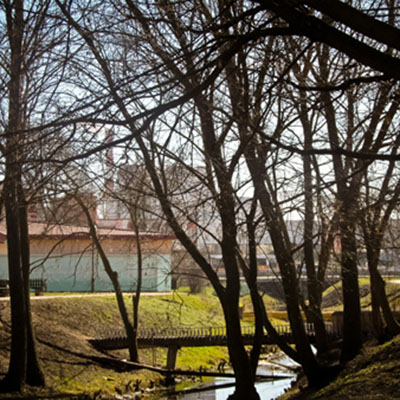 Ребус с названием. Такое или похожее однокоренное наименование рек и ручьёв в Беларуси встречается довольно редко. К сожалению, в разнообразной научной и художественной литературе нет трактовки его происхождения. Кроме того, оказалось, что название «Бычок» используется не только в отношении водных объектов. Так именуются отдельные территории – урочища, их в Беларуси тоже немного. Согласно словарю белорусских местных географических терминов, быч – это возвышенный ландшафт, где имеются сенокосы и болота. Нередко в таких местах берут начало ручьи и небольшие реки.Обратившись к старожилам деревень Серяги и Варковичи, автору удалось выяснить, что до войны слуцкий Бычок выглядел несколько иначе, чем сейчас. У истока реки находились болота, а посреди них, ближе к деревне Качалово Серяжского сельсовета, возвышался остров, на котором располагался обширный сенокос. Эта территория и река, бравшая на ней начало, издревле назывались Бычок.Что касается других гидронимов имеющих в названии корень «быч», то перечислим их: Бычки – мелиоративный канал в Любанском районе; Бычок – мелиоративный канал в Лельчицком и Житковичском районах; Быч – мелиоративный канал в Ивацевичском районе; Бычанка – река (мелиоративный канал) в Кармянском районе.Обращает на себя внимание, что все эти объекты расположены в болотистой местности, где, как правило, имелись возвышенности и были сенокосы. Из всего этого можно сделать вывод – название реки Бычок имеет достаточно чёткую смысловую составляющую. Что касается его связи с одноимённым животным, то она просматривается весьма отдалённо и отражено в бытовых преданиях уже жителей Слуцка. Дело в том, что в районе устья реки от СШ № 6 до                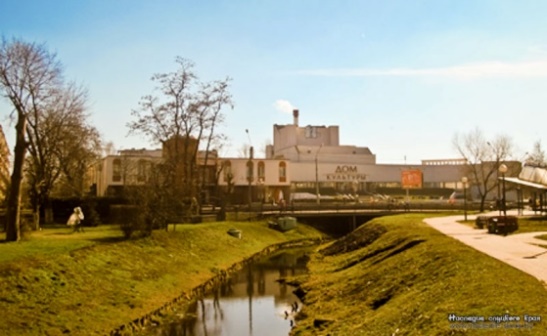 места впадения в Случь наблюдается приличный     перепад высот – до 1,5 метра. Скорость течения здесь сильно  возрастает, а в период половодья Бычок становится бурным, норовистым, как молоденькое  животное. Это обстоятельство и было взято случчанами в основу объяснения лексического значения названия реки, так называемая ложная семантизация.Завершая разговор о названии реки, надо отметить, что подобные гидронимы довольно распространены в России и Украине. А через столицу Молдовы Кишинёв течёт река Бык, такая же небольшая, как и на Случчине. В советские времена на Быке было сооружено Гидигичское водохранилище («Кишинёвское море»). Возле водохранилища расположен город Ватра, ранее имевший название Гидигич и давшее ему имя.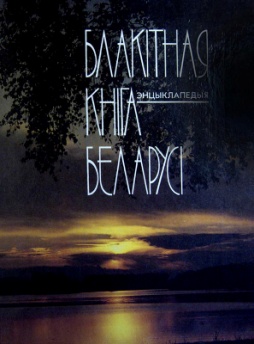 Взгляд в недавнее прошлое. Энциклопедия «Блакітная кніга Беларусі» говорит, что река Бычок, правый приток Случи, имеет длину 6,6 километра. Её исток находится в 500-х метрах юго-западнее деревни Варковичи. Русло на всём протяжении канализировано. Это означает, что на реке проводились мелиоративные работы.По словам тех же старожилов, начались они ещё в середине 30-х годов прошлого века, но особый масштаб приобрели в 1960–1970 годах. Русло, тогда было спрямлено, и теперь оно фактически является сплошным каналом. Длина реки, её ширина и глубина значительно уменьшились.До неузнаваемости изменился и облик берегов Бычка. Когда-то на них росли многочисленные деревья, включая вековые липы. Теперь всё это в прошлом. Нашему современнику сложно представить, что ещё пятьдесят лет назад Бычок нёс чистую воду, в нём можно было купаться и ловить рыбу. Сегодня в сознании большинства случчан эта речушка не более чем загрязнённая канава.Реку Бычок считали знаменитой. Около тридцати лет назад, учась на историческом факультете Минского педагогического института, я на лекции по истории Беларуси услышал неожиданную для меня оценку, данную речке Бычок. Лектор назвал её знаменитой. Мне, случчанину, показалось, что в словах преподавателя была ирония и даже намёк на её, уже тогда, неблагополучное экологическое состояние. Но потом я понял, что он говорил серьёзно.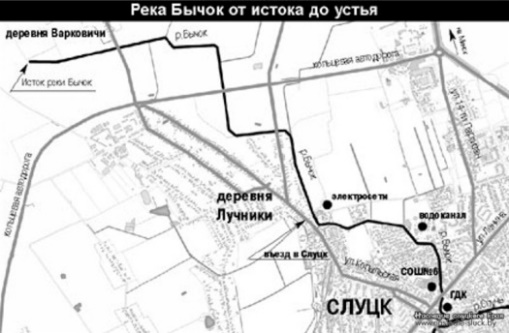 Оказывается, Бычок в истории Слуцка сыграл чрезвычайно важную роль. Именно его воды наполняли систему оборонительных рвов, прикрывавших город от врага. Благодаря им и мощным бастионам, Слуцк в XVII веке превратился в непреступную крепость и получил название Бастион Литвы.Гидротехнические сооружения на Бычке выполняли не только оборонительную функцию. Расположенный на болотистой местности город нуждался в продуманной сети водосточных каналов, которые избавляли бы город от сезонных затоплений. Остатки каналов, по которым Бычок нёс свои воды, можно видеть и сейчас.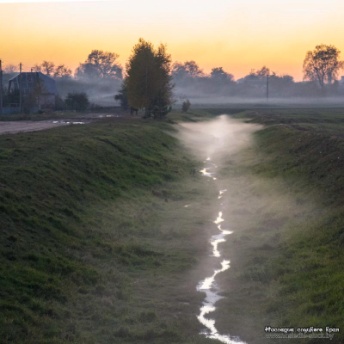 Однако большинство из них было засыпано в советское время, а зря. Соорудить вместо них подземную ливневую канализацию так и не удалось, хотя попытки предпринимались неоднократно. Такой шанс Слуцк имел и во время подготовки к «Дажынкам-2005», но, как всегда, не хватило средств и времени. Сегодня отсутствие ливневой канализации – одна из главных проблем города.Невезучий Бычок. По генеральному плану развития Слуцка в 50-е – 60-е годы прошлого века в центре города на каналах, соединявшихся с Бычком, они тогда ещё действовали, было запланировано создание каскада водоёмов глубиной 2–2,5 метра, а вдоль них – зелёной зоны. Она должна была, начавшись от пруда, на месте которого теперь находится складской ангар мебельной фабрики, пройти вдоль улицы Монахова, мимо кинотеатра Беларусь, пересечь улицу Ленина и закончиться у реки Случь (район городского парка).Однако проекту не суждено было сбыться. Сложно сказать, по какой причине он был отклонён, но можно предположить, что имели место и финансовые трудности, и равнодушие городских чиновников.Последние серьёзные изменения на Бычке произошли во время подготовки к «Дажынкам-2005». Его в центральной части города почистили, привели в порядок берега, а в связи с благоустройством набережной выпрямили русло в месте впадения в Случь. На Бычке возвели два новых моста и поставили небольшой шлюз, позволяющий летом заполнять русло пересыхающей реки водой.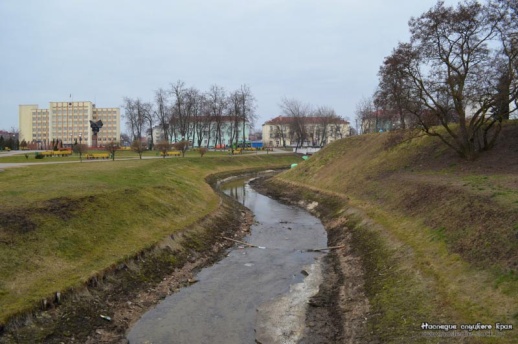 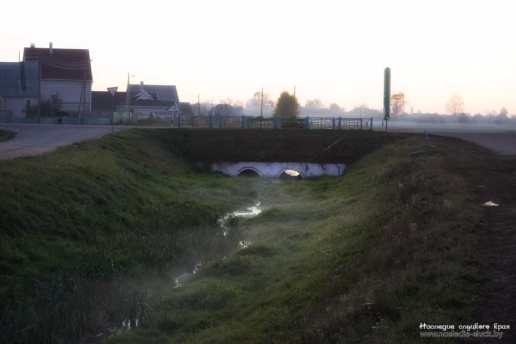 Приложение 4Административно-территориальное деление Слуцкого районаПриложение 5Паходжанне назваў вёсак Слуцкага раёна.Азярцы.  Каля  вёскі  Белы Бор, паміж балотамі працякала рэчка Іспалока. Разліваючыся вясной, яна ўтварала невялікае возера, а так як пасяленне было створана на высокам месцы каля гэтага возера, то і вёска стала называцца Азярцы.Апаліны. Назва паходзіць ад беларускага слова ''абпаліна'' (апаліна). Магчыма вёска з’явілася на месцы згарэлага леса.Астравок.  Назва ад слова ''востраў'' шырокага значэння: востраў на рацэ; узвышша сярод балота грудок; участак які вылучаецца чым-небудь сярод навакольнай мясцовасці. Але верагодней за ўсё, назва вёскі паходзіць ад астраўка ў сэнсе –  заараны кавалак зямлі сярод лесу.Аступішча.  Назва ад слова ''уступ'' – частка чаго-небудзь якая утварае ступень, выемку.Белая Лужа.  Паводле падання, у далёкія часы ў гэтых мясцінах былі непраходныя лясы, у якіх вадзілася шмат звяроў і птушак. Аднойчы на палявынне прыехаў князь Радзівілл са сваёй світай. У полі іх зроку аказаласяласіная сям’я. Лось адчуйшы небяспеку стаў адцягваць увагу на сябе, але паляўнічыя першай заўважылі ласіху. Грымнуў стрэл і куля трапіла ў вымя. Пацякло малако на зямлю, утварылася вялікая белая лужа. Здзіўлена пазіралі ўсе на паміраючую ласіху, якая ляжала ў белай лужы. Паляўнічыя і князь адчувалі сябе вінаватымі. Каб неяк крыху загладзіць віну, князь загадаў пасяліць тут люздзей і месца назваць Белай Лужай.Белічы. Вядома як сяло пры рацэ Беліца.Белы Бор. Непадалёку ад Гацука быў выкуплены кусок зямлі. Знаходзіўся ён сярод прыгожага бору, у якім раслі маладыя і стромкія дрэвы і было шмат  белых грибоў. Таму вёска атрымала такую назву.Бранава.  Існуюць два варыянты назвы: ад слова ''браны'', што азначае вытканы узорамі: магчыма каліьсці тут жылі ткачы, майстры перабіранак (посцілак) – бранаўцы; ад слова ''браня'' – у старажытнасці застерагальнае металічнае адзенне воіна: панцыр, латы, кальчуга.Валаты.  Назва ад слова ''волат'' – дужы, вялікага росту і сілы чалавек. Вядомы этнограф М. Каспяровіч лічыў волатаў продкамі сучасных беларусаў.Буда Гресская.   Першапачатковы сэнс слова ад якога утварыліася назва – асобны невялічкі будынак,  будка. На розных этапах гісторыі слова крыху меняля сэнс. У XIV – XVIII ст.ст., калі з’явілася вёска, будамі называлі невялікія вартавыя будкі каля гасцінцаў ці чыгунак (вёска размешчана каля шашы Слуцк – Мінск).  Назва Буда заўсёды сведчыць аб тым, што паселішча вырасла вакол такога часовага збудавання. Вынісцы.  У часы, калі слуцкія землі былі ў складзе Вялікага княства Літоўскага, група палякаў за нейкую правіннасць была выселена з Польшчы і паселена асобна у Слуцкім княстве. Пра іх можна сказаць, што яны былі вынішчаны, бо назаўжды выселены з родных мясцін.  Адсюль і атрымала вёска сваю першапачатковую назву Вынішчы.Вялікае Журава.  У аснове назвы Журава ляжыць слова ''жур'' – негусты аўсяны кісель, ці словы ''жораў'' і ''журавель''.Вялікая Сліва.Старажылы сваю вёску называюць не Сліва, а Слеў (Вялікі Слеў). Гэта дае падставу мяркаваць, што вёска ўзнікла на месцы зліцця рэк. Слова ''зліў'' азначае месца, дзе зліваюцца рэкі.Вясея. Назву атрымала ад ракі Вясейка, прытока Случы. Назвы паходзяць ад стараславянскага тэрміна весь. Так называлася паселішча сельскагаспадарчага тіпу. Ад слова весь і паходзіць беларускае слова вёска. Такім чынам Вясея азначае вёска.Гарадзішча.  Першапачатковы сэнс назвы – паселішча на месцы  нейкай гарадзьбы, горада. Такія назвы сведчыць аб даўніх дагістарычных паселішчах і таму вельмі важныя для археалагічных даследванняў.Гацук.  У пачатку  20 стагоддзя 7 сямей выкупілі ў графа Радзівіла кусок зямлі на высокім месцы у лесе, сярод балот. Лес выкарчавалі, і на гэтым месцы ўзнікла пасяленне, якое стала называцца Гацук  ад слова ''гаць''.  Вакол было непраходнае балота,  але с цягам часу балоты пачалі асушаць і пракладываць там дарогі.Гольчыцы.  Магчыма,  назва вёскі  паходзіць  ад прозвішча Гольцаў. Але ёсць яшчэ адно меркаванне. Старажылы кажуць, што некалі на тэрыторыі, дзе зараз стаiць вёска, працякала рака Голька.Гуляева.  Перайменавана ў гонар Героя Савецкага Саюза Дзм. Гуляева, аднаго з кіраўнікоў партызанскага руху ў Мінскай вобласці.Грэск.  У аснове назвы балтыйскі тэрмін  арэс (як і у ракі Арэса), які азначаў назву птушкі вадзяны дрозд ці кулік. Верагодна, што г у назве Грэск прыстаўное (як Ганна і Анна).У народзе таксама бытуе паданне аб тым, што у старажытныя часы на гэтай тэрыторыі сеялі і вырошчвалі многа грэчкі.  Адсюль і Грэск а мясцовых жыхароў называлі грэсчанамі. Другое тлумачэнне назвы  – жыхары вёскі вырошчвалі грэцкія арэхі, сушылі іх, прадавалі і малі ад гэтага грошы.. Погэтаму і назвалі вёску Грэск.  І зараз у Грэску ёсць некалькі дрэўцаў з  грэцкімі орэхамі.Гутніца.  У аснове слова ''гута'' – невялікі шклозавод. На Беларусі гэты тэрмін з’явіўся ў XIV – XVI ст. (ад ням. гютце – майстэрня па вырабу шкла).Дворышча.  У аснове назвы слова ''двор'', ''дворышча'' – месца былога двара, сядзібы. У той жа час на Беларусі дворышча было адной са старажытных формаў калектыўнага земляробства.Ісерна.Назва паходзіць магчыма ад татарскага ''ісар'' – крэпасць, пасяленне абнесенае сцяной.  Падобныя назвы часта сустракаюцца ў Заходняй Еўропе (Ізер – прыток Роны, Ізар – прыток Дуная), дзе яны лічацца старажытнаеўрапейскімі. Ізвор – па сэнсу – крыніца, ручаёк. У беларускую тапаніміку назва магла прыйсці праз прозвішча.Каліта. Слова ''каліта'' азначала грошы, багацце, пазней сумку для грошай ці паходную торбу.Качалава. Назва паходзіць ад слова ''качаць''. Паводле расказаў жыхароў даўней у гэтых мясцінах былі вялікія сенажаці. Сяляне нарыхтоўвлі (качалі) сена.Кляпчаны.  На Случчыне так называліся бондары, якія з клёпкі рабілі бочкі, дзежкі, кадушкі, вёдры і інш. У вёсцы жылі бондары – кляпчаны.Кублішча.  Назва ад слова “кубел'' – бочачка з вушкамі і накрыўкай, куды складвалі сала або іншы розны пажытак, адзенне. Размешчана вёска на невялікім пясчаным узгорку сярод тарфянікаў, калісьці непраходных балот. Расказваюць, што гэта месца доўгі час служыла сялянам вёскі Паўстынь для таго, каб хаваць свой невялікі скарб ад рабаўнікоў, якія часта наведвалі вёску. У перыяд войнаў паўстанняў везлі сяляне па балотах свой скарб на гэты пясчаны ўзгорак і закопвалі ў кублах. Пазней, калі на ўзгорку пасяліліся першыя жыхары, вёска пачала называцца Кублішча.Краснае.   Ад слова ''красны'' – прыгожы.Кухты. У аснове – устарэлы тэрмін з сэнсавым значэннем ''кухар''. У часы сярэднявечча на Беларусі кухта быў прыслужнікам, дзяншчыком у час паходаў, палявання і г.д.  Лапацічы. Узнікла ў канцы XVIII ст. на зямлі памешчыка Мажаеўскага. Урочышча гэта мела форму лапаты і называлася Лапатаўшчына. Ад яго назвы і назва вёскі.Лесуны. У стараславянскай міфалогіі лясун – жыхар лесу лясны дух. Першыя жыхары пасяліліся ў гушчары лесу, і вакол сваіх пабудоў распрацоўвалі зямлю. З часам лясы ўсё больш і больш высякаліся паселішча расло. А вёска атрымала адпаведную назву. У наваколлі сучаснай вёскі  лясоў ужо няма.Лядна.  Назва ад слоў ''ляда'', ''лядзіна'' – дзялянка высечанага лесу, так званыя высечкі.Мялешкі.  Назва ад прозвішча Мялешка утворанага ад слова ''мяла'' – тое што і таўкач. Ужываецца для характарыстыкі чалавека няспрытнага, непаваротлівага.Навадворцы.  Назва складаецца з асноў новы  і  двор. Навадворцы – жыхары новых двароў, новых хат, новыя пасяленцы.Некрашы. Назва паходзіць ад распаўсюджанага прозвішча Некраш. Вытворныя ад яго Некрашэвіч, Некрасаў і інш.Новы Гуткоў.  Назва звязана з тэрмінам ''гута'', што азначае невялікі шклозавод.Паўлаўка. Назва пайшла ад імя Паўла Салановіча які пабудаваўся крыху далей ад вёскі Хорашава у лесе.Нявязцы.  Даўным  даўно  на невялікім узгорку сярод балот стаяла некалькі хат, якія ўтварылі вёсачку. Яна была відна здалёк, і таму людзі, якія  ішлі сюды, арыентаваліся на ўзгорак і ніколі не вязлі ў балоце. З цягам часу і вёску і  людзей, якія ў ёй жылі пачалі называць невязцами – тыми, хто не  вязне ў балоце.Паўстынь.  Калісці было на Беларусі невялікае паўстанне. Адзін з паўстанцаў уцёк сюды, пабудаваў сабе зямлянку, а потым і хату, вакол якой вырасла вёска..Працавічы.  Паводле расказаў старажылаў у канцы 19 стагоддзя на землях магната Радзівіла пасяліліся 10 сем’яў, нашчадкаў беларускай шляхты. Іх прозвішчы – Бараноўскія, Крукоўскія, Расічы, Беразоўскія і інш. Кожны двор меў па 10 –15 дзесяцін зямлі. У агульным карыстанні было каля 30 гектараў лесу. Жыхары добра працавалі на зямлі, адсюль і назва вёскі. Прошчыцы.  Назва створана ад слоў прашча – старадаўняя зброя для кідання камянёў, або прошча – месца надзеленае надзвычайнай сілай.Рабак.  Назва ад прозвішча Рабацкі. Гісторыя ўзнікнення вёскі наступная: за непакорнасць цапскім уладам з вёскі Сорагі была выселена частка сялян. Людзі былі вымушаны купіць зямлю у пана Рабацкага.Ржаўка.  Назва ад слова іржа,  руда якія маюць адпаведнасці ва ўсіх славянскіх мовах і азначаюць: стаячае балота, месца з выхадам вокіслаў жалеза, вада рудога колеру.Рудня.  Назва ад слова руда. Паселішча ўзнікла на месцы здабычы руды, з якой выплаўлялі жалеза.Старцавічы  (цяпер вёска Знамя).  Гэта вёска размешчана непадалёку ад Сярэднякоў, але тут сяліліся людзі, у якіх нічога не было. Некаторыя з гэтай вёскі нават хадзілі жабраваць. І іх называлі жабракамі або старцамі,  а мястэчка дзе яны сяліліся, Старцавічамі. Але ў савецкі час нехта палічыў, што такая назва ганьбіць вёску і яе пераіменавалі ў Знамя. Старына.  Назва ад старазаворанай, былой у аблозе зямлі.Строхава. Першапачатковая назва вёскі ад слова страха – верхняя звычайна саламяная частка будынка, якая накрывае яго і засцерагае ад атмасферных з’яў. Назва магла пайсці і ад прозвішча.Сцяпкова.  Старэйшыя людзі расказваюць, што прыйшлі некалі даўным-даўно сюды людзі, якія многа хадзілі ўсюды, думалі, што можа шчасце дзе нойдуць. Раней яны жылі ўсюды: і ў лесе, і ў пустыні, і ў сцяпях. Ліцы ў гэтых людзей былі красныя, як абветраныя сцяпням ветрам. Людзей пачалі называць сцяпкоўцамі, а іх вёску Сцяпковам. Сярэднікі.  Магчыма першымі жыхарамі вёскі былі не бедныя, але і не заможныя сяляне – сярэднякі.Таковішча.  У аснове назвы слова такавішча – месца, дзе такуюць птушкі.Таліца.  Назва ад слоў таліца,  талец – незамярзаючая крынічка.Танежыцы.  Назва, магчыма, звязана з перасяленцамі з вёскі Тонеж Гомельскай вобласці. У аснове назвы слова тонь – топкае глыбокае месца.Уланава.  Назва паходзіць ад слова улан, уланы – род войскаў від лёгкай кавалерыі. Уланы існавалі ў XVI ст. у войску Рэчы Паспалітай.Устрань.  Устрань (Устронь) – пасяленне ў баку ад асноўнай дарогі.Ушаловічы.  Каля гэтага паселішча лясок быў і ў ім, казалі людзі,  жылі ведзьмы. Яны там ноччу шалы (баль, празмернае вяселле) вытваралі. Вецер тады падымаўся і лес шумець пачынаў. Цараўцы.  Па расказах старых людзей вёска атрымала гэтую назву таму, што цар аглядаючы свае землі, засяродзіў увагу на прыгажосці месца і працавітасці людзей. Ён адпачываў на беразе Случы 6 дзён. Месца гэта пачалі называць царскім, а з гадамі Цараўцы.Цяраспаль. Раней веска называлася Боцьвіна, таму што яна была ўласнасцю пана Боцьвіна. Але у савецкі час яе перайменавалі у Цяраспаль. Каб дайсці да вёскі ад Брэсцкай шашы, трэба было перайсці поле. Праз гэтае поле праклалі дарогу. Ад гэтага і утварылася назва. Ячава.  Назва, магчыма, ад слова ячны,  што мае дачыненнеда ячменю або слова ячнішча – поле, з якога сабралі ячмень.Приложение 6И помнят земли выбранецкие.Трудолюбивый белорусский народ испокон веков называл места своего проживания словами, которые характеризовали основной вид его занятий. И в этом заключается большая ценность, так как сегодня мы можем иметь представление о том, чем же занимались наши далёкие предки...Лучники... В наследство от прошлых поколений нам досталось это название, появившееся не само по себе, не случайно: возникло оно от рода занятий жителей и связано с историческим прошлым. А народное название всегда меткое и соответствует истине. Как писал поэт: «Народ умее цёплым словам Радзiмы край свой прыласкаць». Так откуда же пошло название Лучники? Все очень просто. Лучники – это военно-служилые люди, вооружённые луками, а также ремесленники, которые изготовляли луки.Рядом с Лучниками, как бы сливаясь с ними и являясь их продолжением, находится деревня Брановѝчи. В отдельные периоды истории встречалось название Бронявичи. Происходит от польского слова «брон» – оружие, приспособления и предметы для самообороны или нападения на противника. Таким образом, бронявичи – это люди, изготавливавшие оружие, оружейники. С этим вполне можно согласиться.С Лучниками и Брановичами одним витком истории связана и деревня Варковѝчи. В старых документах это название писалось как Ворковичи. В основе этого слова слово «ворка», т.е. обработка земли сохой, плугом. Ворковичи – люди, которые пахали землю. Существует ещё предположение, что название возникло от слова «варта» (охрана), но это маловероятно, так как название Вартовичи в старых документах не встречается, а людей, которые несли службу по охране, либо что-то охраняли, называли «вартаўнікамі».В давние времена Лучники, как и другие соседние деревни, входили в состав Слуцкого княжества, которое было известно уже в XII веке. В XVI веке оно занимало большую территорию: нынешние Слуцкий, Копыльский, Солигорский, Любанский, Стародорожский, а также части Узденского, Глусского, Житковичского и Петриковского районов. С 1395 по 1612 годы княжеством владели Олельковичи – потомки литовской великокняжеской династии Гедиминовичей. После смерти последней представительницы рода Олельковичей княгини Софии Слуцкой княжество перешло к её мужу Янушу Радзивиллу.В официальных исторических документах деревня Лучники впервые упоминается в «Инвентаре города и княжества Слуцкого и Копыльского в году 1566 написанном». В перечне сел, приписанных к Иваньскому двору, который был одним из центров правления сёлами и одновременно административной единицей в больших поместьях князя, было указано село Лучниковичи рядом с селом Варковичи. В ту пору слова «деревня» ещё не было, оно появилось позже. В Инвентаре давались также сведения и о пахотных землях. В Лучниковичах (Лучниках) было 20 волок, а в Варковичах – 28: одна волока равняется нынешнему 21,37 га. В 1600 г. в Лучниковичах уже насчитывалось 32 волоки пахотной земли.В первой половине XVII века название села сокращается, и в Инвентаре 1651 года оно уже названо селом Лучники с 35 волоками земли. В 1650 году в Лучниках был 31 «дом» (двор).Во второй половине XVI века в Великом княжестве Литовском выделилась небольшая группа военно-служилых – выбранцы. В 1578 году они появились в Польше, несколько позже в Беларуси и Литве – в 1595 году. Этих служилых – красивых, рослых и физически сильных, охочих к войсковой службе парней – выбирали из расчёта 1 человек на 20 жителей. Отсюда, собственно, и пошло их название – выбранцы, т.е. выбранные, избранные князем люди. Магнаты организовывали выбранецкие отряды в своих войсках, подбирая молодых мужчин из вольных людей, крестьян и обедневшей шляхты.Впервые слуцкие выбранцы были упомянуты в документе 1619 году, когда в гарнизоне крепости (Слуцк уже представлял собой первоклассную крепость) их насчитывалось 97 человек. В 1637 году князь Богуслав Радзивилл издал распоряжение отобрать по одному выбранцу с каждых 10 волок земли. Так было набрано 150 человек из крестьян. Вербовались также военно-служилые шляхтичи и «вольные люди, занимающиеся военною службою, которые, известясь о заводимой для сего колонии, приходя с разных сторон, занимали выделенную землю и за оную исполняли воинские повинности... Выбирались неженатые люди, каждому из них давали по полволоки земли, свободной от повинностей и податей».До наших дней дошли интересные сведения о том, что князь, с целью иметь в пехотной роте рослых и отборных солдат, организовал для выбранцев гулянье. Для участия в нем были отобраны красивые, статные девушки, и каждый служилый в этот день обязан был приглядеть себе жену. Впоследствии выбранцы должны были жениться только на «выбранках». Это соблюдалось вплоть до начала XX века.В 1654 году после Переяславской рады, на которой было принято решение об объединении Украины с Россией, началась война России с Речью Посполитой (Слуцкое княжество было в составе Речи Посполитой). Весной 1655 году войска русской армии под командованием князя А.Н.Трубецкого подошли к Слуцку. Дважды пытались они взять город, но безрезультатно. Город не был разрушен, но почти полностью были сожжены Лучники, Брановичи, Клепчаны и другие ближайшие деревни и предместья, истреблены посевы и скот. Начался голод, подбросилась эпидемия – в итоге резко сократилось число жителей в деревнях.В 70-х годах XVII веке княгиня Людовика Каролина Радзивилл принимает мудрое решение: с целью возрождения этих деревень, восстановления их населения поселить в шести деревнях (Лучники, Брановичи, Варковичи, Серяги, Огородники, Падерь) военно-служилых людей выбранцев, чтобы служили они в Слуцком гарнизоне у князей Радзивиллов.За службу выбранцы получали в «вечность» землю, семьи освобождались от всех податей и повинностей, в том числе и крестьянских. Неделю несли службу, а неделю трудились на своих земельных наделах. За свой счёт покупали оружие, снаряжение и форму, кормились со своих участков. Служба была наследственной – переходила от отца к сыну.Подчинялись выбранцы командиру своей «выбранецкой» роты – капитану. В деревнях всеми хозяйственными и административными делами руководили капралы деревень, которые назначались комендантом.Все возникающие судебные дела выбранцы, в отличие от других жителей названных поселений, решали в суде военного губернатора Слуцкого княжества (коменданта крепости). Права выбранцев были записаны в княжеских и королевских грамотах.В Инвентаре (описании) Иваньского двора 1693 году Лучники уже называются деревней. В этот период все жители Лучников являются людьми военно-служилыми и несут «выбранецкую службу» с оружием – мушкетами и саблями.В XVIII веке военной формой выбранцев были серый суконный камзол с зелёными обшлагами, серые штаны, сапоги с ремешками. Носили чёрный галстук и шапку из медвежьего меха с зелёным верхом, ремень и патронташ.На выбранцев велись служебные регистры. Так, в сохранившемся реестре 1760 году на выбранца из д. Варковичи мушкетёра Язэпа (Иосифа) Грицкевича записано: «Сын..., 33 года, из Варкович, русин, выбранец, перед этим служил в инфантерии, имеет родителей, имеет хозяйство, имеет 2 братьев, имеет жену, 10 лет служит, хорошо себя ведёт».Выбранецкая служба жителей деревни Лучники, как и других пяти выбранецких деревень, продолжалась до конца XVIII века. В январе 1793 года произошёл второй раздел Речи Посполитой согласно подписанной концепции между Россией и Пруссией. К России была присоединена центральная часть Беларуси, в том числе и Слуцк, который стал уездным центром Минской губернии.Деревни Лучники, Брановичи и Варковичи входили в состав Слуцкой волости. Власть в уезде была передана царским чиновникам и местному дворянству, но в то же время Слуцк оставался частновладельческим городом, так как был собственностью князя Доминика Радзивилла. Тем не менее, в городе был создан городской магистрат во главе с бургомистром, создавались также уездные органы управления и суда, а вот Слуцкий гарнизон Радзивиллов был упразднён царским правительством. Положение выбранцев резко изменилось в худшую сторону. В 1808 году Доминик Радзивилл решил перевести жителей выбранецких деревень на барщину, которой они никогда не несли.Выбранцы должны были работать на помещичьих постройках и кирпичном предприятии по 20 дней в году по одному человеку со двора, 3 раза в год на своей подводе возить помещичий товар из Слуцка на Сверженьскую пристань на Немане – это более 70 км, раз в неделю отработать на помещика, платить денежный оброк, а также 6 раз в году один мужчина от каждого двора должен был выйти на охрану городского вала.Такое требование князя вызвало негодование жителей всех шести выбранецких деревень, которые решительно отказались от выполнения вменённых им повинностей, заявив при этом, что они «люди вольные». В выбранецких поселениях стали повсеместно возникать бунты. Не добившись желаемого в результате протеста, выбранцы решили восстановить справедливость, отстаивая свои права через губернатора. Для встречи с ним в Минск была направлена делегация – представители от каждой деревни во главе со своими капралами. В губернском правлении выбранцы изложили суть дела, заявив при этом, что «ежели насильственно будут заставлять их работать на помещика и попирать их права, то уйдут они с этих земель куда захотят, а скорее всего в Польшу, чтобы заняться войсковой службой». Губернатор приказал арестовать бунтовщиков, возвратить их в Слуцк и провести дознание, чтобы выявить наиболее виновных. В выбранецкие деревни была направлена полиция. В знак морального наказания у мужчин были отрезаны «солдатские косы», свидетельствовавшие об их вольности, которые они традиционно носили на прусский манер. Активные участники восстаний были жестоко избиты, от чего пять человек скончались.В составе выбранецкой делегации, ездившей в Минск, был и житель деревни Лучники Саванович один из предводителей восстания, человек грамотный и рассудительный, уважаемый сельчанами. Его пытали с особой жестокостью. Домашние не думали, что сумеют его выходить и поставить на ноги. А когда он все же пошёл на поправку, в округе стали говорить: «... силен, настоящий выбранец... это надо же, такую пытку выдержал...». После всех этих событий и стали называть его «пытка», а со временем – «пыцька», а домочадцев «пытки», «пыцькi», «пыцькавы». Так и закрепилось это уличное прозвище и сохранилось доныне, потому что род сохранился, и продолжают его Савановичи, по женской линии Касенюки, Корженевские, Жишкевичи, Сучки, Германы...Но возвратимся к событиям XIX в. Как бы сурово власти не поступали с жителями выбранецких деревень, последние продолжали отстаивать свои права. Они заявляли: «Лучше умрём, но дети наши останутся свободными». Бунтовали выбранцы и в 1809 году. В своём донесении губернатор писал: «...в Слуцком только повете возмутившиеся крестьяне не обращены были одним внушением полиции к повиновению и к своим хозяйственным упражнениям, которыми с начала весны на своих жилищах не хотели заниматься и не мыслили даже засевать свои поля хлебом в намерении привести себя совсем до истощения, чтоб не быть способными к исполнению повинностей крестьянских своему господину».После всех этих событий князю Доминику Радзивиллу пришлось оставить выбранцев на чиншевой (денежной) повинности. Жители шести деревень вместе должны были платить ежегодно 1 000 рублей серебром. Они подали на князя в суд. Начался судебный процесс, затянувшийся на десятилетия, до 1831 года. И судились выбранцы уже с наследником Радзивиллов князем Л.П. Витгенштейном, отстаивая свои права на землю и волю, в свою очередь князь пытался доказать, что выбранцы являются его крепостными крестьянами. Положение их осложнялось тем, что недоставало документов, оригиналы которых, в том числе и королевский привилей 1720 г., сгорели в 1800 г. при пожаре дома Шахновича, капрала д. Серяги.Точка в судебной тяжбе была поставлена в 1834 году Государственным советом России и Императором Николаем I, которые признали выбранцев «не записанными во крестьянство», но и в дворянство не записали. 866 мужчин – выбранцев были признаны вольными, а земли остались собственностью князя. Те немногие, у кого сохранились документы, все же доказали в суде своё дворянство и выехали из деревень. Но на этом дело выбранцев не закончилось. Они отказались платить чинш Витгенштейну. В этот период с князем велись переговоры о выкупе Слуцка государством. История с выбранецкими деревнями ускорила этот процесс. В 1846 году земли Слуцка и всех выбранецких деревень были выкуплены у князя Витгенштейна за 342 921 рубль серебром. После этого выбранцы стали считаться государственными крестьянами типа однодворцев. Но такое решение по-прежнему не устраивало их. В 1868 году жители выбранецких деревень обратились к минскому губернатору с предложением образовать свою отдельную выбранецкую волость. Предложение выбранцев было передано на рассмотрение Слуцкому мировому съезду, который его отклонил. Только через два года жители выбранецких деревень получили люстрационные акты на землю, а в 1871 году перешли на выкупные платежи.В 1886 году в Лучниках было 670 жителей и 101 двор. Деревня по-прежнему, как и Брановичи и Варковичи, входила в состав Слуцкой волости и была её центром. В Лучниках размещались волостная управа и открытое в 1868 году народное училище.Не одно столетие прошло, пролетело с тех давних пор, но жива история слуцких выбранцев – сохранилась, донеслась до их потомков. И в этом огромная заслуга Анатолия Петровича Грицкевича, доктора исторических наук, профессора. Его родословная корнями уходит вглубь столетий к выбранцам д. Варковичи. Поэтому его всегда интересовала история Слуцка, Случчины... выбранцев. Много работая в архивах Польши, Литвы, России и Беларуси, А.П. Грицкевич по крупицам собрал интересные и ценные сведения по истории нашего края. Опубликовал ряд работ, издал книгу «Древний город на Случи». И сегодня все, кто занимается краеведением, опирается и использует исторические материалы А.П. Грицкевича, известного исследователя прекрасного уголка нашей родины.Приложение 7Метонимы – переименованные географические названия Слуцкого районаПриложение 8 КРАТКИЙ СЛОВАРЬ ТОПОНИМИЧЕСКИХ ТЕРМИНОВАббревиатура (от латинского brevis – «краткий»), или акроним (от греческого άκρος – «внешний, крайний»). Форма трансформации топонимов. Может рассматриваться как один из видов сокращения топонимов. Заключается в передаче многословных географических названий через заглавные буквы либо первоначальные слоги. USA, UK, EU, КНР, КНДР, СРВ. 	Агглютинация, или склеивание. Форма трансформации топонимов. Заключается в соединении двух или нескольких слов. Устюг из Усть-Юг, Ушачи из Усть-Шача.	Адресная функция топонима. Ключевая функция, которая заключается в выделении единичного объекта из множества однотипных.	Агоронимы (греч. Άγορα – «рыночная площадь», ονομά – «имя»). Вид урбанонимов, название городской площади, рынка. Площадь Независимости, Тяньаньмынь, Комаровский рынок. 	Агрооним (от греческого греч. άγρος – «пашня», ονομά – «имя»). Класс топонимов, название земельного надела, пашни, сельскохозяйственной земли. Поле Клин, Монастырское поле, Петрова полоса, Иванов шнур.	Антропоним (из греческого άνθροπος – «человек», ονομά – «имя»). Личное имя человека, отчество, фамилия, кличка, прозвище, псевдоним и т.д. 	Антропотопоним (из греческого άνθροπος – «человек», τοπος – «место», ονομά – «имя»). Географическое название, образованное от антропонима. Ивановка, Хабаровск, Александрия, Берингово море. Антропотопонимы делятся на патронимы и мемориальные названия.	Апеллятив (из латинского appelare – «называть»).  Имя нарицательное в противоположность имени собственному. Такие слова языка, как гора, холм, озеро – нарицательные слова, но названия населённых пунктов Гора, Холм, Озеро – имена собственные. 	Астионим (из греческого άστείος – «городской», ονομά – «имя»). Вид ойконима, название города. Минск, Гомель, Береза.	Астроним (из греческого άστήρ – «звезда», ονομά – «имя»). Название любых небесных тел, в том числе звёзд, планет, астероидов, комет, созвездий и т. д. Сириус, Венера, комета Галлея, Большая Медведица, туманность Андромеды. Астроним не является географическим названием, так как не относится к объектам на Земле. Некоторые специалисты полагают, что астронимами следует считать только названия звёзд, а для планет предлагают термин планетоним.	Вторичный топоним. Название, возникшее в результате использования уже имеющегося топонима. Вторичные топонимы могут полностью соответствовать первичным (река Обь – станция Обь, река Уругвай – страна Уругвай) или образуются от первичных при помощи формантов (река Пина – город Пинск, река Случь – город Слуцк).	Гелоним (от греческого έλος – «болото»). Класс топонимов, названия болот. Мох, Пинские болота.Географическая номенклатура (от латинского nomenklatura – «список имён»). Совокупность географических названий определённой территории. Является аналогом термина топонимия. Географическая номенклатура (топонимия)Европы, Беларуси, Брестской области.	Гидроним (от греческого ύδωρ – «вода», ονομά – «имя»). Класс топонимов, названия всех водных объектов. Днепр, Нарочь, Чёрное море, Тихий океан.	Годоним (от греческого όδος – «улица», ονομά – «имя») Вид урбанонимов, название линейного внутригородского объекта – улицы, переулка, проспекта, набережной и т. д.  Улица Кропоткина, переулок Железнодорожный, Бульвар Шевченко, 5-я авеню, Уолл-Стрит, Елисейские поля.	Дримоним (от греческого греч. δρΰμος – «роща, лес»). Класс топонимов, название леса и его части. Зелёный бор, Горелый лес, Темный гай.	Дромоним (от греческого δρομος – «путь», ονομά – «имя»). Класс топонимов, названия транспортных путей. Великий шелковый путь, Аппиева дорога, Козий Брод, авиалиния Минск – Нью-Йорк.	Зоотопоним (от греческого ζώονη – «животное», τοπος – «место», ονομά – «имя»). Географическое название, образованное от названия животного. Река Бобрик, Азорские острова (по-португальски – «ястребиные») и т .д.	Комоним (от греческого κώμη – «село», ονομά – «имя»). Вид ойконимов, название сельского поселения. Деревня Дубки, село Великая Гать, аул Ак-Булак. 	Лимноним (от греческого λίμνή – «озеро», ονομά – «имя»). Вид гидронимов, название озёр, прудов. Свитязь, Нарочь, Титикака, Долгий пруд.	Мемориальные топонимы (из латинского memoria – «память»). Вид географических названий (антропотопонимов), образованных от личных имён и фамилий людей, известных в различных сферах человеческой деятельности. Эти топонимы увековечивают имена выдающихся либо просто знаменитых людей – первооткрывателей, путешественников, учёных, политических деятелей. Колумбия, Боливия, Земля Эндерби, водопад Виктория.	Метафора (от греческого μεταφορα – «перемещение, перенос», «употребление слова в другом значении»). Метафора в топонимии основана на сходстве, её признаки весьма разнообразны. Топонимическая метафора подразумевает сравнение и предполагает перенос значения названия благодаря воображаемому сходству. Рог животного – гора Рог, котёл – впадина Котёл, голова – гора Сахарная Голова.	Микротопоним (от греческого μίκρος – «малый», ονομά – «имя»). Название незначительных местных объектов, известных узкому кругу людей. Микротопоним может обозначать как объект природы, так и объект, связанный с деятельностью человека. Урочище Лесное, сторожка Петрова, ручей Струмень. 	Морфологическая трансформация. Вид трансформации топонимов, который является следствием адаптации географических названий в различных языках на протяжении значительного исторического периода. При морфологической трансформации исходный вариант топонима может видоизмениться до неузнаваемости. Карт-Хадашт – Картаго – Картаджанна – Карфаген, Беллум Вадум – Бельвадо – Бильбао, Посониум – Преслав – Бреславбург – Пресбург – Братислава и т. д.	Народный географический термин. Слово, определяющее характер географического объекта, его род и вид. Гора, река, озеро, балка. В результате топонимизации термин переходит в топоним. Балка – урочище Глухая Балка.	Народная (ложная) этимология. Массовое языковое явление, заключающееся в объяснении неясных для местного населения географических названий на основании смысловых ассоциаций, возникающих из-за звукового сходства между словами и сопровождающееся изменением фонетики слова и его морфологии. Го-го-Мель – Гомель.	Объекты номинации (латинское nominatio – «называние»). Все географические объекты, которые имеют или могут иметь собственные названия.	Ойконим (от греческого οϊκος – «обитель», ονομά – «имя»). Класс топонимов, название любого населённого пункта. Чикаго, хутор Дальний, деревня Борки. 	Океаноним (от греческого Ωκεανος – «бог Океан, беспредельное море», ονομά – «имя»). Вид гидронимов, название океана. Тихий, Индийский океаны.	Ономастика (от греческого όνομαστική – «искусство давать имена»). Раздел языкознания, изучающий имена собственные (онимы). Ономастика изучает имена людей (антропонимы), клички и имена животных (зоонимы), имена небесных тел (астронимы), имена племён и народов (этнонимы), названия растений (фитонимы), названия организаций и учреждений (эргонимы), географические названия (топонимы).	Ороним (от греческого ορος – «гора», ονομά – «имя»). Класс топонимов, название форм рельефа (объектов орографии). Анды, Аконкагуа, Пантанал, Полесская низменность. 	Патронимические топонимы (от греческого πατρωνυμος – «носящий имя отца»). Географические названия, которые возникли на основе имён, фамилий и прозвищ первопоселенцев, землевладельцев и иных категорий людей. Вид антропотопонимов. Ивановка, Петровское, Васильево. 	Пелагоним (от греческого πέλαγος – «море», ονομά – «имя»). Вид гидронимов, название моря или другой части океана (залива, пролива и т.д.). Красное море, Бенгальский залив, пролив Босфор. 	Первичный топоним. Географическое название, которое возникает независимо от уже существующих. 	Перевод, или топонимическая калька (от французского calque –«копия»). Перевод топонима с одного языка на другой с изменением формы, но с сохранением этимологической семантики – один из видов трансформации топонимов. Русское название Белгород – молдавское Четатя-Альба – турецкое Аккерман; китайское название Хуанхэ – Жёлтая река; тюркское название Джетысу – Семиречье.	Переосмысление. Вид трансформации топонима. В результате название изменяет и внешний облик, и значение. Переосмысление – это ошибочное понимание и объяснение неясного значения топонима по звуковому сходству. Сарысу (по-тюркски «желтая вода») – Царица – Царицын.	Перифразы (греческое περι– «вокруг, около» и φράζο – «говорю»). Заменители собственных имён, представленные словосочетаниями или предложениями, описательно или иносказательно характеризующих объект. Город на семи холмах (Рим), северная Венеция (Санкт-Петербург), Чёрный континент (Африка).	Потамоним (от греческого ποταμός – «река», ονομά – «имя»). Вид гидронимов, название рек, ручьёв, озёр, болот, источников. Реки Дунай, Уша, Ясельда, ручей Каменка, родник Потуга.	Собственное имя, или оним (от греческого ονομά – «имя»). Наименование конкретного объекта, предмета, лица. Иван Иванович, Джон Джонсон, Лондон, Москва, алмаз Кулинан, ураган Катрина, созвездие Орион, Земля, «Барселона», магазин «Мономах». 	Спелеоним (от греческого ςπήλαιον – «пещера, грот», ονομά – «имя). Вид оронимов, название подземного природного образования – пещеры, грота, пропасти, лабиринта и т. д. Мамонтова пещера, Фингалов грот. 	Стандартизация в топонимии. Утверждение официальным органом власти названия для конкретного географического объекта. Регламентация правил и условий использования топонима.	Субстантивация (из латинского substantivum – «имя существительное). Переход любой части речи в существительное при топонимизации. Река Белая, ручей Тёмный, гора Три Камня.	Топоним (от греческого τοπος – «место» и ονομά – «имя», т. е. имя места). Название любого географического объекта – материка, океана, страны, равнины, города, села, реки и т. д. Евразия, Минск, Белорусская гряда, Нигер, Бразилия, урочище Дубы.	Топонимизация – процесс перехода нарицательного слова, словосочетания или другого онима в топоним. Дуб – село Дуб, клин – город Клин, долгая щель – урочище Долгая Щель, фамилия Пушкин – город Пушкин.	Топонимика (см. Топоним). Научная дисциплина, которая изучает географические названия, их происхождение, развитие, современное состояние, смысловое значение, написание и произношение. 	Топонимист. Учёный, занимающийся изучением топонимов.	Топонимия (от греческого τοπος – «место» и ονομά – «имя»). Совокупность географических названий на определённой территории. То же, что и географическая номенклатура. Топонимия Африки, Беларуси, Брестского района.	Топонимический класс (класс топонимов, топонимическая группа). Сумма названий однотипных географических объектов. Все топонимы можно разделить на классы (группы) в зависимости от специфики объекта номинации. Гидронимы – названия водных объектов, ойконимы – названия населённых пунктов и т. д.	Топонимический формант, топоформант (от латинского formans – «образующий»). Словообразующий элемент, самостоятельно не употребляющийся в языке, состоящий из суффикса, окончания, иногда – префикса (приставки). Наиболее распространёнными топонимическими формантами в Беларуси являются -ов, -ово, -ев, -ево (Борисов, Соколово, Рогачёв, Шерешево); -ин, -ино (Волчин, Рогозино); -ль (Заславль, Мстиславль); -ея (Городея, Дабея, Весея, Рудея); -ск (Минск, Пинск, Глуск); -ец (Городец, Студенец, Островец); -ица (Кокорица, Лошица, Хвоёвица, Быстрица); -ичи (Барановичи, Ивацевичи, Ляховичи).	Топонимическая метонимия. Явление контактного переноса географического названия с одного объекта на другой, смежный с ним. Река Камчатка – полуостров Камчатка.	Топоним-композит (ср. греческое τοπος – «место», ονομά – «имя» и латинское composition – «составление»). Географическое название, образованное в результате сложения нескольких слов или корней слова. Магнитогорск, Солигорск, Дюссельдорф, Хуанхэ, Каракум. 	Топоним–мигрант. Двойник уже существующих географических названий. Различают два пути миграции топонимов:1) когда миграция населения на новое место жительства способствует переносу топонимов с оставленной Родины; 2) когда топонимы-мигранты появляются как результат подражания известным, ярким и благозвучным названиям. Карфаген – Картахена (Испания) – Картахена (Колумбия); Ньюкасл (Англия) – Ньюкасл (Австралия) и т. д.	Топоном. Слово, образованное от географического названия. Персик, гречиха, евро.	Трансформация географического названия. Изменение топонима в процессе исторического употребления. Выделяют несколько видов трансформации топонимов: сокращение; аббревиатура, или акроним; агглютинация, или склеивание; фонетическая трансформация; морфологическая трансформация; переосмысление; перевод, или калька; официальное переименование. 	Урбаноним (из латинского urbanus – «городской», греч. ονομά – «имя»). Класс топонимов, название любого внутригородского объекта – улицы, переулка, площади и т. д.	Фитотопоним  (от греческого φύτος – «растение», τοπος – «место», ονομά – «имя»). Географическое название, образованное от наименования растений. Дубровка, Лесное, Хойники.	Фонетическая трансформация. Возникает как результат адаптации географического названия, чаще иноязычного, к нормам другого языка. Большинство иноязычных названий в русском языке отличаются по произношению от исходного варианта (Париж и Пари, Лондон и Ландон, Бухарест и Букурешти и т. д.).	Хороним (от греческого όρος – «межевой знак, граница», ονομά – «имя»). Класс топонимов, название любой значительной территории, региона, области (природной, административной). Краснодарский край, Невада, Бавария, Сибирь.	Эпотопонимы (от греческого έπώνυμος – «дающий имя чему-нибудь»). Географические названия, послужившие основой для образования нарицательных слов. Брюгге – брюки, Шампань – шампанское, Коньяк – коньяк.	Этимология (от греческого έτύμον – «истина, подлинный смысл» и λογος – «учение»). Происхождение любого наименования – имени собственного и имени нарицательного.. 	Этнотопоним (от греческого έθνος – «народ», τοπος – «место», ονομά – «имя»). Географическое название, образованное от наименования племени, народа. Чехия, Швеция, Литвинка (деревня).№Сельские советыНаселённые пункты1.Беличский11 населённых пунктовдеревни  Болотчицы, Беличи, Горки, Евличи, Квасыничи, Мащицы, Млынка, Новобеличи, Октябрь, Целевичи, Чижовка2.Бокшицкий16 населённых пунктов, центр – Запольеагрогородок Заполье, деревни  Бокшицы, Василинки, Городище, Гороховка, Заболоть, Загорье, Кухты, Малая Падерь, Молотково, Михейки, Новая Нива, Прощицы, Радичево, Уланово, Ушаловичи3.Весейский17 населённых пунктовагрогородок Весея, деревни  Борки, Бусловка, Берёзовка, Васильково, Избудище, Камора, Красное Село, Леньки, Липники, Лошица, Муравищино, Мелешки, Набушево, Поповцы, Слобода, Талица4.Гацуковский14 населённых пунктовагрогородки Гацук и Вежи, деревни  Белая Лужа, Белый Бор, Буда Гресская, Воробьево, Евладовичи, Забелы, Залесье, Кривая Гряда, Озерцы, Ульяновка, Шведы, Шищицы5.Гресский13 населённых пунктовагрогородки Греск и Летковщина, деревни   Борки, Ветка,  Клешево, Маяк, Морозы, Мусичи, Островок, Прогресс, Старина, Степково, Шуляки6.Знаменский26 населённых пунктовцентр – Селищеагрогородки Ленино и Подлесье, деревни Борок, Ваньковщина, Залядье, Знамя, Кажушки, Невязцы, Лопатичи, Селище, Середняки, Славинск, Тересполь, Ульяновка, Шаловичи;  посёлки Беларусь, Вишневка, Дуброва, Красная Нива, Малиновка, Михайловка, Сахалин, Свободный, Середняки, Восток, Хлебный Клин7.Исернский11 населённых пунктовагрогородок Исерно, деревни  Большое Быково, Великая Слива, Волоты, Гуляево, Исерно, Малое Быково, Нежевка, Новосёлки, Паничи;  посёлки  Калиновка, Малиновка 8.Кировский13 населённых пунктовдеревни  Большое Журово , Ивановские Огородники, Ивань, Кирово, Клепчаны, Лесише, Маглыши, Малая Падерь, Огородники, Новодворцы, Новый Двор, Працевичи, Устрань9.Козловичский13 населённых пунктовагрогородок Козловичи, деревни  Ближние Бондари, Большая Падерь, Дальние Бондари, Заградье, Кублище, Лесуны, Малая Сливка, Мерешино, Огородники, Повстынь, Рабак, Ячево10.Первомайский14 населённых пунктовцентр – Гольчичидеревни Аполины,  Боровая,  Гольчичи, Жилин Брод, Кальчицы, Кулики, Новинки, Нива, Поликаровка, Пильня, Ржавка, Строхово, Токовище, Шантаровщина11.Покрашевский9 населённых пунктовдеревни  Адамово,  Ануфровичи, Бобовищи, Вынищи, Замостье, Леньки, Павловка, Покрашево, Рудня. 12.Рачковичский15 населённых пунктовагрогородки Лядно и Танежицы, деревни  Белевичи, Замошье, Кавержицы, Лядно, Малышевичи, Новые Рачковичи, Придирки, Пятницы, Рачковичи, Чаплицы;  посёлки Чайчицы, Чаплицы, Юлисино 13.Серяжский10 населённых пунктовагрогородок Лучники, деревни  Безверховичи, Браново, Варковичи, Павловка, Подлипцы, Серяги; посёлки Безверховичи, Качалово, Ретовщина. 19.Сорогский27 населённых пунктовдеревни  Волошево, Гутница, Дворище, Калита, Красное, Круглое, Кучино, Ляхово, Мелитоново, Новый Гутков, Омговичи, Оступище, Павловка,Подлошица, Подстарево, Рубеж, Рыжица, Сороги, Сливка, Старево, Старый Гутков, Тарасовка,Тихонь, Хиноловка, Хорошево, Красная Сторонка деревня Брановичи  с 28 мая 2013 года в составе города СлуцкаДеревняГодПрежнее названиеОктябрь1927ИванихаОктябрь1949Трактор Барок1964Басловичи (в старину Басловцы)Ветка1964Храново Гуляево1970Каты Знамя1861КаплицаЗнамя1964Старцевичы Кирово1935Царовцы Ленино1921Романово МаякДюдево Прогресс1964Лиходеи ТераспольБотвина 